КАЛЕНДАРЬ ЗНАМЕНАТЕЛЬНЫХ И ПАМЯТНЫХ ДАТ НА 2018 ГОД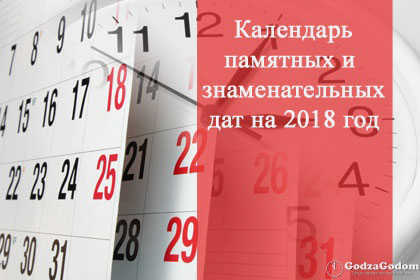 Новый 2018 год богат на юбилеи, праздничные и памятные даты. Каждый год мы отмечаем и вспоминаем важные даты в культуре, политике, спорте, науке - ведь сегодня это история, которую необходимо помнить. Юбилейных и знаменательных дат в 2018 году настолько много, что удержать их все в голове невозможно. В этом календаре собраны все знаменательные и памятные даты РФ на 2018 год, и заглянув в него вы не пропустите ни одного значимого события. Памятные и знаменательные даты России в 2018 году2018 год в РоссииВ России традиционно каждый год посвящают чему-либо значимому. Сейчас рассматриваются варианты на 2018 год. Выдвинуто несколько инициатив. После выхода указа президента, граждане страны узнают, год чего объявлен в России.2018 Год театраМинистр культуры РФ В. Мединский отметил, что с инициативой объявить 2018 «Годом театра» выступил Александр Калягин. Это решение даст стимул развитию театрального движения в стране. Увеличение репертуара, активные гастроли также способствуют популяризации театра. В текущем году планируется повысить финансовую поддержку гастролей федеральных и региональных театров.2018 Год единства российской нацииРуководитель Ассамблеи народов РФ С. Смирнова отметила, что инициатива объявить 2018 «Годом единства народов России» была поддержана В. Путиным на заседании в Астрахани межнационального совета. Национальные объединения с радостью восприняли сообщение президента. В России зарегистрировано 193 национальности – огромный потенциал.2018 Год гражданской активности и волонтерстваНа совете «Форум действий. Регионы» к президенту обратились ОНФ с инициативой объявить 2018 «Годом гражданской активности и волонтерства». При этом была отмечена актуальность вовлечения людей с ограниченными возможностями в активную жизнь. Волонтерские центры хотя и проводят акции, но люди с ограниченными возможностями являются лишь зрителями, когда в некоторых случаях могли бы стать действующими лицами. «Инклюзивный клуб добровольцев» – первая в стране инновационная общественная организация, которая продвигает инклюзивное социальное волонтерство. Клуб разрабатывает, развивает и популяризирует методы инклюзивной практики, налаживает сотрудничество людей с инвалидностью и без, развивает добровольчество.2018 Год СолженицынаСтолетие со дня рождения удивительного человека, писателя, философа А. Солженицына мир отметит в 2018 году. Разрабатывается план памятных мероприятий, включающих порядка 90 событий, направленных на популяризацию творчества Солженицына. В 2018 откроется мемориальная квартира на Тверской в Москве, появится музей писателя в Рязани. Памятную дату планируют отметить в России и Европе.В марте 2018 года в России пройдут выборы Президента России. Президент России Владимир Путин подписал Указ об объявлении в России с 2018 – 2027 годы Десятилетия детства.1155-летие возникновения славянской письменности (863г. - равноапостольные братья Кирилл и Мефодий создали славянскую азбуку); 1030-летие Крещения Руси (988г.); 970-летие со дня рождения Омара Хайяма (1048-1122гг.), персидского поэта и ученого; 965 лет со времени рождения Владимира Мономаха (1053-1125), Великого князя киевского; 905 лет первоначальному варианту летописного свода «Повесть временных лет» (составлен около 1113г.); 905 лет «Уставу» Владимира Мономаха (обнародован в 1113г.); 795-летие битвы на р. Калке между монгольским и русскими войсками (1223г.); 470 лет со времени рождения Джордано Бруно (1548-1600), итальянского философа и поэта (1548-1600);455-летие первой российской типографии Ивана Федорова и Петра Мстиславца в Москве (1563г.);435 лет «Азбуке» Ивана Федорова (1578г.) Первая книга мирского назначения — русский букварь «Азбука»;405-летие династии Романовых (1613г. - Михаил Романов провозглашен царем); 405 лет легендарному подвигу костромского крестьянина Ивана Сусанина (1613 г.); 315-летие Санкт-Петербурга – города, основанного по замыслу царя-реформатора Петра I в устье Невы и ставшему на два столетия столицей Российской империи (1703 г.); 315 лет «Арифметике» Леонтия Магницкого, впервые заменившего буквы арабскими цифрами (1703 г.); 315 лет первой официальной бирже в России, основанной по инициативе Петра I в Петербурге (1703 г.); 300-летие первой подушной переписи населения (1718 г.); 245 лет восстанию под предводительством Е. Пугачева (1773 г.); 235 лет со времени учреждения Российской Академии (1783 г.); 215 лет кругосветному плаванию И.Ф. Крузенштерна (1803 г.); 200-летие со времени торжественного открытия памятника Минину и Пожарскому (1818 г.); 120 лет Государственному Русскому музею (открыт для посетителей в 1898 г.); 100-летие нового календаря в России (введен в 1918 г.); 95 лет государственному гербу CCCP (утвержден в 1923 г.); 85 лет серии популярных биографий «Жизнь замечательных людей» (1933 г.); 75 лет Курской битве (1943 г.); 75 лет со времени прорыва блокады Ленинграда (1943 г.); 75 лет Сталинградской битве (окончена в 1943 г.). 2018 год под эгидой ООН2016-2025 годах - Десятилетие действий Организации Объединенных наций по проблемам питания; 2015-2024 годах - Международное десятилетие лиц африканского происхождения; 2014-2024 годах - Десятилетие устойчивой энергетики для всех; 2013-2022 годах - Международное десятилетие сближения культур; 2011-2020 годах - Третье международное десятилетие за искоренение колониализма; 2011-2020 годах - Десятилетие биоразнообразия Организации Объединенных Наций; 2011–2020 годах - Десятилетие действий за безопасность дорожного движения; 2010–2020 годах - Десятилетие Организации Объединенных Наций, посвященное пустыням и борьбе с опустыниванием; 2018-2027 – Десятилетие детства в Российской Федерации (Указ Президента РФ № 240 от 29.05.2017 «Об объявлении в Российской Федерации Десятилетия детства»); 2018 год: Европа объявила Годом культурного наследия; 2018 год: Культурной столицей Европы объявлены – Леуварден (Нидерланды) и Валетта (Мальта); 2018 год: Всемирная столица книги Афины, Греция; 2018 год: Перекрестный Год России и Японии. Дни воинской славы и памятные даты России в 2018 годуСписок дан в соответствии с Федеральным законом от 13.03.1995 № 32-ФЗ с последующими изменениями. Даты сражений, происходивших до введения Григорианского календаря, в Законе получены путем прибавления 13 дней к «старостильной» дате. Однако разница между старым и новым стилем в 13 дней накопилась лишь к XX веку. А, например, в XVII веке разница составляла 10 дней. Поэтому в исторической науке приняты другие даты, нежели в данном законе. В Российский Федерации устанавливаются следующие дни воинской славы России: 27 января 2018 года - День полного освобождения советскими войсками города Ленинграда от блокады его немецко-фашистскими войсками (1944 год);2 февраля 2018 года - День разгрома советскими войсками нсмсико-фашистских войск в Сталинградской битве (1943 год);23 февраля 2018 года - День защитника Отечества;18 апреля 2018 года - День победы русских воинов князя Александра Невского над немецкими рыцарями на Чудском озере (Ледовое побоище, 1242 год, на самом деле произошло 12 апреля по новому стилю или 5 апреля по старому);9 мая 2018 года - 73 годовщина Победы советского народа в Великой Отечественной войне 1941 - 1945 годов (1945 год);7 июля 2018 года - День победы русского флота над турецким флотом в Чесменском сражении (1770 год);10 июля 2018 года- День победы русской армии под командованием Петра Первого над шведами в Полтавском сражении (1709 год, на самом деле произошло 8 июля по новому стилю или 27 июня по старому стилю);9 августа 2018 года- День первой в российской истории морской победы русского флота под командованием Петра Первого над шведами у мыса Гангут (1714 год, на самом деле произошло 7 августа);23 августа 2018 года - День разгрома советскими войсками немецко-фашистских войск в Курской битве (1943 год);8 сентября 2018 года - День Бородинского сражения русской армии под командованием М.И. Кутузова с французской армией (1812 год, на самом деле произошло 7 сентября по новому стилю или 26 августа но старому стилю);11 сентября 2018 года - День победы русской эскадры под командованием Ф.Ф. Ушакова над турецкой эскадрой у мыса Тендра (на самом деле произошло 8-9 сентября по новому стилю или 28-29 августа по старому стилю);21 сентября 2018 года - День победы русских полков во главе с великим князем Дмитрием Донским над монголо-татарскими войсками в Куликовской битве (1380 год, на самом деле произошло 16 сентября по новому стилю или 8 сентября по старому стилю);4 ноября 2018 года - День народного единства.7 ноября 2018 года - День проведения военного парада на Красной площади в городе Москве в ознаменование двадцать четвертой годовщины Великой Октябрьской социалистической революции (1941 год);1 декабря 2018 года - День победы русской эскадры под командованием П.С. Нахимова над турецкой эскадрой у мыса Синоп (1853 год, на самом деле произошло 30 ноября по новому стилю или 18 ноября но старому стилю);5 декабря 2018 года - День начала контрнаступления советских войск против немецко-фашистских войск в битве под Москвой (1941 год);24 декабря 2018 года - День взятия турецкой крепости Измаил русскими войсками под командованием А.В. Суворова (1790 год, на самом деле произошло 22 декабря по новому стилю или 11 декабря по старому стилю).В Российской Федерации устанавливаются следующие памятные даты России на 2018 год: 25 января 2018 года - День российского студенчества;15 февраля 2018 года - День памяти о россиянах, исполнявших служебный долг за пределами Отечества;12 апреля 2018 года - День космонавтики;26 апреля 2018 года - День участников ликвидации последствий радиационных аварий и катастроф и памяти жертв этих аварий и катастроф;27 апреля 2018 года - День российского парламентаризма;22 июня 2018 года - День памяти и скорби - день начала Великой Отечественной войны (1941 год);29 июня 2018 года- День партизан и подпольщиков;28 июля 2018 года - День Крещения Руси;1 августа 2018 года - День памяти российских воинов, погибших в Первой мировой войне 1914-1918 годов;2 сентября 2018 года - День окончания Второй мировой войны (1945 год);3 сентября 2018 года - День солидарности в борьбе с терроризмом;7 ноября 2018 года - День Октябрьской революции 1917 года;9 декабря 2018 года - День Героев Отечества;12 декабря 2018 года - День Конституции Российской Федерации.КРАЕВЕДЕНИЕ24 января -  170 лет со дня рождения Василия Ивановича Сурикова (1848 – 1916), русского художника.26 марта  -  110 лет со дня рождения Сергея Венедиктовича Сартакова (1908 – 2005), писателяВ апреле исполняется  60  лет со дня открытия Красноярской краевой детской библиотеки (1958 г.)31 мая -  110 лет со дня рождения Александра Александровича Ждановича (1908 – 1994), писателя.В июле 2018 года -  400 лет со дня основания города Енисейска (1618).26 июля -  75 лет со дня рождения Николая Николаевича Ерёмина (1943), поэта.7 ноября  -  70 лет со дня рождения Ивану Сергеевичу Ярыгину (1948 – 1997), двукратному олимпийскому чемпиону по вольной борьбе.Памятные и знаменательные даты в январе 2018 года205 лет со дня подписания Александром I манифеста об окончании Отечественной войны (1813); 140 лет со дня освобождения Софии русскими войсками от турецкого владычества (1878); 110 лет со дня  исполнения впервые хореографической миниатюры «Умирающий лебедь» Анной Павловой (1908); 100 лет со дня рождения Андрея Гончарова, советского российского театрального режиссёра, педагога и публициста (1918); 80 лет со дня рождения Александра Лазарева, советского и российского актера театра и кино, Народного артиста РСФСР (1938); 75 лет со дня  введения  в СССР погон для личного состава Советской Армии (1943); 10 лет со дня смерти Александра Абдулова, советского и российского актера театра и кино, кинорежиссера, Народного артиста (2008). 1 января 2018 года - Новогодний праздник; Всемирный день мира; День былинного богатыря Ильи Муромца; 2 января 2018 года - Неделя науки и техники для детей и юношества (с 2 - 8 января 2018 года); 3 января 2018 года - 115 лет со дня рождения А.А. Бека, русского писателя (1903–1972); 4 января 2018 года - 375 лет со дня рождения И. Ньютона, английского математика, физика (1643–1727); 6 января 2018 года - Рождественский сочельник; 7 января 2018 года - Рождество Христово; 7 января 2018 года - Святки (с 7 - 18 января 2018 года); 8 января 2018 года - День детского кино. Учрежден правительством Москвы по инициативе Московского детского фонда в 1998 году в связи со столетием первого показа кинопрограммы для детей в Москве; 8 января 2018 года - 105 лет со дня рождения Я.В. Смелякова, русского поэта (1913–1972); 8 января 2018 года - 80 лет со дня рождения Л.Е. Шепитько, русского кинорежиссёра (1938–1979); 9 января 2018 года - 140 лет со дня рождения Джона Бр. Уотсона, английского психолога (1878–1958); 9 января 2018 года - 90 лет со дня рождения Э.С. Колмановского, русского композитора (1923–1994); 9 января 2018 года - 90 лет со дня рождения Б.А. Чичибабина, русского поэта (1923–1994); 10 января 2018 года - 135 лет со дня рождения А.Н. Толстого, русского писателя (1883–1945); 11 января 2018 года - Всемирный день «Спасибо». Считается, что русское слово «спасибо» родилось в 16 веке из часто произносимого словосочетания «спаси Бог». Интересно, что и корни английского аналога — Thank you — также уходят гораздо глубже простой благодарности. Это говорит о том, что и русское «спасибо», и «спасибо», произнесенные практически на всех языках мира, имели и имеют чрезвычайно важное значение для культуры любого народа.11 января 2018 года - День заповедников и национальных парков. Отмечается с 1997 года по инициативе Центра охраны дикой природы и Всемирного фонда дикой природы в честь первого российского заповедника - Баргузинского, открывшегося в 1916 году; 11 января 2018 года - 515 лет со дня рождения Франческо Пармиджанино, итальянского живописца (1503–1540); 12 января 2018 года - День работника прокуратуры. 12 января 1722 года Указом Петра Великого при Сенате был впервые учрежден пост Генерал-прокурора. В Указе буквально значилось: «Надлежит быть при Сенате Генерал-прокурору и Обер-прокурору, а также во всякой Коллегии по прокурору, которые должны будут рапортовать Генерал-прокурору».12 января 2018 года - 390 лет со дня рождения Ш. Перро, французского писателя (1628–1703); 12 января 2018 года - 115 лет со дня рождения И.В. Курчатова, русского физика (1903–1960); 13 января 2018 года - День российской печати; Отмечается с 1991 года в честь выхода первого номера русской печатной газеты «Ведомости» по указу Петра Первого в 1703 году; 14 января 2018 года - старый Новый Год; 14 января 2018 года - День основания трубопроводных войск России; 14 января 2018 года - 85 лет со дня рождения Ю.И. Коринца, детского писателя – поэта (1923–1989); 15 января 2018 года - День образования Следственного комитета РФ; 15 января 2018 года - День рождения Википедии; 16 января 2018 года - Всемирный день Битлз, который отмечается по решению ЮНЕСКО ежегодно с 2001 года; 16 января 2018 года - 170 лет со дня рождения Франца Брентано, австрийского философа и психолога (1838–1917); 16 января 2018 года - 110 лет со дня рождения П.Ф. Нилина, русского писателя (1908–1981); 17 января 2018 года - 155 лет со дня рождения К.С. Станиславского, русского режиссера (1863–1938); 17 января 2018 года - День детских изобретений. Этот день выбран в честь дня рождения американского государственного деятеля, дипломата, ученого, изобретателя и журналиста Бенджамина Франклина. Свое первое изобретение он сделал в возрасте 12 лет; 17 января 2018 года - День творчества и вдохновения; 18 января 2018 года - 120 лет со дня рождения А.И. Безыменского, русского поэта (1898–1973); 18 января 2018 года - Крещенский сочельник; 19 января 2018 года - Крещение Господне; 19 января 2018 года - 220 лет со дня рождения Огюста Конта, французского философа (1798–1857); 19 января 2018 года - 155 лет со дня рождения А.С. Серафимовича, русского писателя (1863–1949); 19 января 2018 года - 110 лет со дня рождения Н.П. Кончаловской, русской писательницы (1903–1988); 20 января 2018 года - 145 лет со дня рождения Й.В. Йенсена, датского писателя (1873–1950); 20 января 2018 года - 135 лет со дня рождения П.Н. Филонова, русского художника – авангардиста (1883–1941); 21 января 2018 года - Всемирный день религии. Согласно инициативе ООН, этот праздник отмечают каждый год в третье воскресенье января; 21 января 2018 года - День инженерных войск; 21 января 2018 года - День аспиранта; 21 января 2018 года - Международный день объятий.21 января 2018 года - 115 лет со дня рождения Н.М. Верзилина, русского педагога и писателя–популяризатора (1903–1984); 21 января 2018 года - 110 лет со дня рождения К.Б. Минца, детского писателя–драматурга (1908–1995); 21 января 2018 года - 110 лет со дня рождения К.Ф. Седых, русского писателя, поэта (1908–1979); 21 января 2018 года - Всемирный день снега (по инициативе Международной федерации лыжного спорта). Отмечается ежегодно в предпоследнее воскресенье января. Всемирный день зимних видов спорта; 22 января 2018 года - 230 лет со дня рождения Д. Байрона, английского поэта (1788–1824); 22 января 2018 года - 135 лет со дня рождения С.М. Беляева, русского писателя (1883–1953); 22 января 2018 года - 120 лет со дня рождения С.М. Эйзенштейна, русского режиссера (1898–1948); 22 января 2018 года - 90 лет со дня рождения П.Л. Проскурина, русского писателя (1928–2001); 23 января 2018 года - День ручного письма (День почерка). Инициатором этого праздники стала Ассоциация производителей пишущих принадлежностей, выбрав эту дату в честь дня рождения американского государственного деятеля - Джона Хэнкока (1737), который первым поставил свою подпись под Декларацией Независимости.23 января 2018 года - 235 лет со дня рождения Стендаля (А. М. Бейля), французского писателя (1783–1842); 23 января 2018 года - 115 лет со дня рождения Г.В. Александрова, русского кинорежиссера (1903–1983); 23 января 2018 года - 115 лет со дня рождения Джорджа Оруэлла (Эрик Блэр), английского писателя (1903–1950); 24 января 2018 года - Международный день эскимо; 24 января 2018 года - 170 лет со дня рождения В.И. Сурикова, русского живописца (1848–1916); 24 января 2018 года - 125 лет со дня рождения В.Б. Шкловского, русского писателя, литературоведа (1893–1984); 25 января 2018 года - Татьянин день - день российского студенчества. (Указ Президента Российской Федерации «О Дне российского студенчества» от 25 января 2018 года - 2005 года, №76). В день памяти «Святыя мученицы Татианы девицы», 12 января (по старому стилю) 1755 года императрица Елизавета Петровна подписала указ «Об учреждении Московского университета».25 января 2018 года - 205 лет со дня рождения В.И. Собольщикова, русского библиографа, библиотековеда, архитектора (1813–1872); 25 января 2018 года - День штурмана ВМФ; 25 января 2018 года - 75 лет со дня рождения В.С. Высоцкого, русского актера, певца, композитора (1938–1980); 26 января 2018 года - Международный день таможенника (с 1983 г.); 26 января 2018 года - 90 лет со дня рождения Роже Вадима (Племянникова), французского кинорежиссёра (1928–2000); 27 января 2018 года - Международный день памяти жертв Холокоста (с 2005 года по решению ГА ООН); 27 января 2018 года - День воинской славы России: День снятия блокады Ленинграда (1944 г.); 28 января 2018 года - Всемирный день безработных; 28 января 2018 года - 325 лет со дня рождения Анны Иоановны, российской императрицы (1693–1740); 28 января 2018 года - 165 лет со дня рождения В.С. Соловьева, русского философа, поэта (1853 –1900); 28 января 2018 года - 80 лет со дня рождения В.И. Щербакова, русского писателя–фантаста (1938–2004); 28 января 2018 года - Международный день без Интернета; 29 января 2018 года - Международный день мобилизации против угрозы ядерной войны; 29 января 2018 года - 150 лет со дня рождения В.П. Горячкина, русского учёного–механика (1868–1935); 29 января 2018 года - 115 лет со дня рождения В.С. Люблинского, русского книговеда (1903–1968); 29 января 2018 года - 95 лет со дня рождения Л.И. Гайдая, русского кинорежиссёра (1923–1993); 30 января 2018 года - День деда Мороза и Снегурочки. Это древний языческий праздник. В эти дни обычно рассказывают сказки и легенды о Деде Морозе и о Снегурочке; 30 января 2018 года - Всемирный день помощи больным проказой; 31 января 2018 года - Международный день ювелира; 31 января 2018 года - 125 лет со дня рождения А.А. Пластова, русского художника (1893–1972); 31 января 2018 года - 110 лет со дня рождения Н.В. Баранской, русской писательницы, литературоведа, искусствоведа (1908–2004). Памятные и знаменательные даты в феврале 2018 года235 лет назад вИталии началось сильнейшее землетрясение, одно из самых длительных в истории (1783); 140 лет назад родился Андре-Гюстав Ситроен, французский промышленник, основатель концерна «Ситроен» (1878); 135 лет со дня рождения Михаила Гнесина, советского композитора, музыкального деятеля, педагога, профессора (1883); 120 лет со дня рождения Аллы Тарасовой, советской актрисы театра и кино, Народной артистки СССР (1898); 90 лет назад впервые искусственным путем получен витамин D (1928). 1 февраля 2018 года - 60 лет назад США стали второй после СССР страной, самостоятельно запустившей искусственный спутник Земли (1958);С 1 по 7 февраля 2018 года - Всемирная неделя гармоничных межконфессиональных отношений; 2 февраля 2018 года - 306 лет со дня основания Балтийского флота (1702 г.); 2 февраля 2018 года - Всемирный день водно–болотных угодий; 2 февраля 2018 года - День воинской славы России: День разгрома советскими войсками немецко–фашистских войск в Сталинградской битве (1943 г.); 3 февраля 2018 года - День борьбы с ненормативной лексикой; 3 февраля 2018 года - Всемирный день безопасного Интернета (отмечается с 2004 года в первый вторник февраля); 4 февраля 2018 года - Всемирный День борьбы с онкологическими заболеваниями; 4 февраля 2018 года - 145 лет со дня рождения М.М. Пришвина, русского писателя (1873–1954); 5 февраля 2018 года - День эрудита; 5 февраля 2018 года - 115 лет со дня рождения А.Н. Леонтьева, русского психолога (1903–1979); 6 февраля 2018 года - Международный день бармена; 6 февраля 2018 года - День безопасного Интернета в странах ЕС; 6 февраля 2018 года - 240 лет со дня рождения Ф.Ф. Рейсса, русского библиотекаря и библиотековеда (1778–1852); 7 февраля 2018 года - День зимних видов спорта в России; 7 февраля 2018 года - 540 лет со дня рождения Томаса Мора, английского государственного деятеля (1478–1535); 8 февраля 2018 года - День военного топографа в России; 8 февраля 2018 года - День памяти юного героя-антифашиста. Отмечается в мире с 1964 года, был утвержден очередной Ассамблеей ООН, в честь погибших участников антифашистских демонстраций - французского школьника Даниэля Фери (1962) и иракского мальчика Фадыла Джамаля (1963); 8 февраля 2018 года - День российской науки. В этот день в 1724 году Петр Первый подписал указ об основании в России Академии наук; 9 февраля 2018 года - Международный день стоматолога; 9 февраля 2018 года - День работника гражданской авиации России; 9 февраля 2018 года - 235 лет со дня рождения В.А. Жуковского, русского поэта (1783–1852); 9 февраля 2018 года - 190 лет со дня рождения Жюля Верна, французского писателя (1828–1905); 9 февраля 2018 года - 90 лет со дня рождения В.В. Тихонова, русского актёра (1928–2009); 9 февраля 2018 года - 80 лет со дня рождения Ю.И. Коваля, детского писателя (1938–1995); 10 февраля 2018 года - День дипломатического работника; 10 февраля 2018 года - День домового; 10 февраля 2018 года - 120 лет со дня рождения Б. Брехта, немецкого писателя (1898–1956);10 февраля 2018 года - 115 лет со дня рождения М.И. Блантера, русского композитора (1903–1990); 10 февраля 2018 года - 110 лет со дня рождения Б.И. Зейдмана, русского композитора, педагога (1908–1981); 10 февраля 2018 года - 85 лет со дня рождения М. М. Рощина, русского драматурга, прозаика (1933–2010); 10 февраля 2018 года - 80 лет со дня рождения Г. А. Вайнера, русского писателя (1938–2009); 10 февраля 2018 года - 80 лет со дня рождения В. М. Шугаева, русского писателя (1938–1997); 11 февраля 2018 года - Всемирный день больного; 11 февраля 2018 года - День аэрофлота; 11 февраля 2018 года - 140 лет со дня рождения И. С. Ефимова, русского скульптора, графика (1878–1959); 12 февраля 2018 года - Международный день брачных агентств; 12 февраля 2018 года - Международный день науки и гуманизма; 12 февраля 2018 года - 190 лет со дня рождения Джорджа Мередита, английского поэта и романиста (1828–1909); 12 февраля 2018 года - 110 лет со дня рождения Ж. Эффеля, французского графика (1908–1982); 13 февраля 2018 года - Всемирный день радио; 13 февраля 2018 года - День безопасного Интернета; 13 февраля 2018 года - 145 лет со дня рождения Ф.И. Шаляпина, русского певца (1873–1938); 13 февраля 2018 года - 135 лет со дня рождения Е. Б. Вахтангова, русского режиссёра (1883–1922); 13 февраля 2018 года - 115 лет со дня рождения Жоржа Сименона, французского писателя (1903–1989); 13 февраля 2018 года - 115 лет со дня рождения А.П. Александрова, русского физика (1903–1994); 14 февраля 2018 года - День компьютерщика; 14 февраля 2018 года - 205 лет со дня рождения А.С. Даргомыжского, русского композитора (1813–1869); 14 февраля 2018 года - День влюбленных; 14 февраля 2018 года - 180 лет со дня рождения А.Ф. Маркса, русского издателя (1838–1904); 14 февраля 2018 года - 120 лет со дня рождения В.И. Иоффе, русского микробиолога и иммунолога (1898–1979); 15 февраля 2018 года - День памяти воинов-интернационалистов (15.02.1989 - последняя колонна советских войск покинула территорию Афганистана); 15 февраля 2018 года - Международный день детей больных раком; 15 февраля 2018 года - 90 лет со дня рождения Э. Рауда, эстонского детского писателя (1928–1996); 16 февраля 2018 года - 180 лет со дня рождения А.Н. Веселовского, русского литературоведа (1838–1906); 16 февраля 2018 года - 125 лет со дня рождения М.Н. Тухачевского, русского военачальника (1893–1937); 17 февраля 2018 года - День спонтанного проявления доброты - одна из недавних инициатив международных благотворительных организаций. Этот праздник имеет общемировое значение и празднуется вне зависимости от гражданства, национальности и религиозных убеждений. В России этот праздник пока еще мало известен. В этот день, как призывают организаторы, нужно стараться быть добрым ко всем. И не просто добрым, а добрым безгранично и бескорыстно; 17 февраля 2018 года - День российских студенческих отрядов; 18 февраля 2018 года - День транспортной полиции России; 18 февраля 2018 года - 180 лет со дня рождения Эрнста Маха, австрийского философа – идеалиста и физика (1838–1916); 18 февраля 2018 года - 140 лет со дня рождения С.Д. Соколова, русского библиотекаря, библиографа, краеведа (1878–1933); 18 февраля 2018 года - 110 лет со дня рождения А.Г. Зархи, русского кинорежиссёра (1908–1997); 19 февраля 2018 года - 545 лет со дня рождения Николая Коперника, польского астронома (1473–1543); 19 февраля 2018 года - Всемирный день защиты морских млекопитающих; 20 февраля 2018 года - Всемирный день социальной справедливости (с 2009 года по решению ГА ООН); 20 февраля 2018 года - 215 лет со дня открытия памятника Минину и Пожарскому на Красной площади – первого скульптурного памятника Москвы; 21 февраля 2018 года - Всемирный день экскурсовода; 21 февраля 2018 года - Международный день родного языка (провозглашен Генеральной конференцией ЮНЕСКО 17 ноября 1999 года, отмечается каждый год с февраля 2000 года с целью содействия языковому и культурному разнообразию); 21 февраля 2018 года - 400 лет назад царём был провозглашён Михаил Романов (1596–1645); 21 февраля 2018 года - 290 лет со дня рождения Петра III, российского императора (1728–1762); 22 февраля 2018 года - 230 лет со дня рождения Артура Шопенгауэра, немецкого философа (1788–1860); 22 февраля 2018 года - Международный день оказания поддержки жертвам преступных деяний; 22 февраля 2018 года - 125 лет со дня рождения А.Р. Палея, русского поэта (1893–1995); 22 февраля 2018 года - 90 лет со дня рождения В.Л. Разумневича, детского писателя (1928–1996); 23 февраля 2018 года - 260 лет со дня рождения В.В. Капниста, русского поэта (1758–1823); 23 февраля 2018 года - 210 лет со дня рождения П.В. Киреевского, русского публициста и переводчика (1808–1856); 23 февраля 2018 года - 140 лет со дня рождения К.С. Малевича, русского художника (1878 – 1935); 23 февраля 2018 года - 130 лет со дня рождения Карла Ясперса, немецкого философа (1883–1969); 23 февраля 2018 года - 115 лет со дня рождения Ю. Фучика, чешского писателя, журналиста (1903–1943); 23 февраля 2018 года - 100 лет со дня рождения В.Д. Фёдорова, русского поэта (1918–1984); 23 февраля 2018 года - 75 лет со дня гибели гвардии рядового А. Матросова, Героя Советского Союза (1924–1943); 23 февраля 2018 года - 75 лет со дня рождения Э.В. Лимонова (Савенко), русского писателя (1943); 23 февраля 2018 года - День защитника Отечества. День воинской славы России. День Победы Красной Армии над кайзеровскими войсками в 1918 году.24 февраля 2018 года - 105 лет со дня рождения Э.Г. Казакевича, русского писателя (1913–1962); 25 февраля 2018 года - 145 лет со дня рождения Э. Карузо, великого итальянского оперного певца (тенор) (1873–1921); 25 февраля 2018 года - 100 лет со дня рождения М.А. Кузнецова, русского киноактёра (1918–1986); 26 февраля 2018 года - 210 лет со дня рождения Оноре Домье, французского художника, скульптора (1808–1879); 26 февраля 2018 года - 80 лет со дня рождения А.А. Проханова, русского писателя (1938); 27 февраля 2018 года - Международный день полярного медведя; 27 февраля 2018 года - День Сил специальных операций; 27 февраля 2018 года - День оптимиста; 27 февраля 2018 года - 105 лет со дня рождения И. Шоу, американского писателя (1913–1984); 28 февраля 2018 года - 480 лет со дня рождения Мишеля Монтеня, французского философа и писателя (1533–1592); 28 февраля 2018 года - 125 лет со дня рождения В.И. Пудовкина, русского кинорежиссёра, актёра (1893–1953). Памятные и знаменательные даты в марте 2018 года405 лет назад Земский собор избрал российским царем Михаила Федоровича Романова (1613); 200 лет назад в Москве открыт памятник Кузьме Минину и князю Пожарскому (1818); 145 лет назад Ремингтон начал производство первой пишущей машинки (1873); 140 лет со дня рождения Василия Зверева, епископа Русской Православной церкви (1878); 100 лет назад подписан Брест-Литовский мирный договор, ознаменовавший поражение и выход России из Первой мировой войны (1918); 100 лет со дня рождения Артура Корнберга, американского биохимика, Нобелевского лауреата (1918). 1 марта 2018 года - Международный день борьбы с наркоманией и наркобизнесом; 1 марта 2018 года - Всемирный день кошек. Профессиональный праздник фелинологов (фелинология - наука о кошках), был утвержден в 2004 году по инициативе журнала «Кот и пес» и Московским музеем кошек; 1 марта 2018 года - Всемирный день гражданской обороны (с 1990 года); 1 марта 2018 года - День памяти воинов-десантников 6-ой парашютно-десантной роты 104 полка Псковской дивизии ВДВ, героически погибших в Аргунском ущелье 1 марта 2000 года (отмечается с 31.01.2013); 1 марта 2018 года - Всемирный день иммунитета; 1 марта 2018 года - День хостинг–провайдера; 1 марта 2018 года - День эксперта–криминалиста МВД; 1 марта 2018 года - 845 лет памяти Ефросиньи Полоцкой, русской просветительницы (ок.1110–1173); 1 марта 2018 года - 155 лет со дня рождения Фёдора Сологуба (Фёдора Кузьмича Тетерникова), русского поэта (1863– 1927); 1 марта 2018 года - 155 лет со дня рождения А.Я. Головина, русского художника (1863–1980); 1 марта 2018 года - 75 лет со дня рождения Б.Н. Брондукова, российского актёра (1938–2004); 1 марта 2018 года - 70 лет со дня рождения И.П. Купченко, русской актрисы театра и кино (1948); 2 марта 2018 года - Кикиморин день. Маремьяна Кикимора; 2 марта 2018 года - 80 лет со дня рождения В.М. Зайцева, русского модельера (1938); 3 марта 2018 года - Всемирный день писателя; 3 марта 2018 года - Всемирный день дикой природы; 3 марта 2018 года - Международный день охраны здоровья уха и слуха; 4 марта 2018 года - День рождения мини-юбки; 4 марта 2018 года - 340 лет со дня рождения Антонио Вивальди, итальянского композитора (1678–1741); 4 марта 2018 года - Международный день детского телевидения и радиовещания. Отмечается ежегодно в первое воскресенье марта. Учрежден по инициативе Детского фонда ООН в Каннах в апреле 1994 года;5 марта 2018 года - 310 лет со дня рождения В.К. Тредиаковского, русского просветителя и поэта (1703–1768); 5 марта 2018 года - Всемирный день борьбы с заболеваниями почек; 5 марта 2018 года - 115 лет со дня рождения Н.Л. Забилы, украинской детской писательницы (1903–1985); 5 марта 2018 года - 110 лет со дня рождения В.А. Васиной – Гроссман, русского музыковеда (1908–1990); 6 марта 2018 года - Всероссийский день гурмана; 6 марта 2018 года - Международный день зубного врача; 6 марта 2018 года - День театрального кассира;6 марта 2018 года - 105 лет со дня рождения А.И. Покрышкина, русского маршала авиации (1913–1985); 6 марта 2018 года - 90 лет со дня рождения Г. Маркеса, колумбийского писателя (1928); 7 марта 2018 года - 140 лет со дня рождения Б.М. Кустодиева, русского живописца (1878–1927); 7 марта 2018 года - 115 лет со дня рождения М.А. Леонтовича, русского физика– теоретика (1903–1981); 7 марта 2018 года - 90 лет со дня рождения В.А. Чивилихина, русского писателя (1928–1984); 8 марта 2018 года - 125 лет со дня рождения В.Н. Дени, русского графика (1893–1946); 8 марта 2018 года - Международный женский день; 8 марта 2018 года - 80 лет со дня рождения О. Г. Чухонцева, русского поэта (1938); 9 марта 2018 года - Всемирный день диджея; 9 марта 2018 года - День рождения куклы Барби. Барби (ее полное имя - Барбара Миллисент Робертс) впервые появилась на американской международной ярмарке игрушек 9 марта 1959 года. Сейчас этот день отмечается как ее день рождения. Она стала уникальным явлением: было время, когда каждую секунду в мире продавалось три куклы Барби. "Мама" знаменитой куклы - американка Рут Хэндлер; 9 марта 2018 года - 205 лет со дня рождения Т.Н. Грановского, российского историка, общественного деятеля (1813–1855); 9 марта 2018 года - 110 лет со дня рождения Л. (Алексея) А. Кмита, русского киноактёра (1908–1982); 10 марта 2018 года - День архивов; 11 марта 2018 года - День работников наркоконтроля (Указ Президента РФ от 16.02.2008 № 205); 11 марта 2018 года - День работников геодезии и картографии; 11 марта 2018 года - День сотрудников частных охранных агентств в России; 11 марта 2018 года - 200 лет со дня рождения М.И. Петипа, российского и французского солиста балета, балетмейстера, театрального деятеля и педагога (1818-1910); 11 марта 2018 года - 180 лет со дня рождения Л.И. Поливанова, русского педагога и литературоведа (1838–1899); 11 марта 2018 года - 110 лет со дня рождения В.П. Вайнштока (Владимирова ), русского сценариста и режиссёра (1908–1978); 12 марта 2018 года - День работников Уголовно-исполнительной системы Министерства юстиции России.12 марта 2018 года - 160 лет со дня рождения Н.Н. Ланге, русского психолога (1858–1921); 12 марта 2018 года - 155 лет со дня рождения В.И. Вернадского, русского естествоиспытателя, мыслителя (1863–1945); 12 марта 2018 года - День содружества наций (второй понедельник марта);12 марта 2018 года - 85 лет со дня рождения В.В. Смирнова, современного русского писателя (1933); 13 марта 2018 года - 285 лет со дня рождения Джозефа Пристли, английского философа– материалиста, химика (1733–1804); 13 марта 2018 года - 180 лет со дня рождения Раффаэлло Джованьоли, итальянского писателя (1838–1915); 13 марта 2018 года - 170 лет со дня рождения Н.Н. Шиллера, русского физика (1848–1910); 13 марта 2018 года - 130 лет со дня рождения А.С. Макаренко, советского педагога и писателя (1888–1939); 13 марта 2018 года - 105 лет со дня рождения С.В. Михалкова, русского поэта, баснописца, переводчика и драматурга (1913–2009); 14 марта 2018 года - Международный день числа «ПИ»; 14 марта 2018 года - Международный день рек; 14 марта 2018 года - 105 лет со дня рождения Г.Д. Гулиа, советского писателя (1913–1989); 15 марта 2018 года - Всемирный день прав потребителей; 15 марта 2018 года - Международный день защиты бельков (детенышей тюленя); 15 марта 2018 года - День добрых дел; 15 марта 2018 года - 85 лет со дня рождения Э.А. Хруцкого, современного русского писателя (1933); 16 марта 2018 года - Всемирный день сна (с 2008). Проводится ежегодно, в пятницу второй полной недели марта, в рамках проекта Всемирной организации здравоохранения (ВОЗ) но проблемам сна и здоровья; 16 марта 2018 года - День образования подразделений экономической безопасности в системе МВД; 16 марта 2018 года - 215 лет со дня рождения Н.М. Языкова, русского поэта (1803–1847); 16 марта 2018 года - 120 лет со дня рождения Б.Н. Клосовского, русского морфолога и физиолога, академика (1898–1976); 16 марта 2018 года - 115 лет со дня рождения Т. Габбе, детского драматурга–сказочника (1903–1960); 16 марта 2018 года - 95 лет со дня рождения В.В. Медведева, детского писателя (1923); 17 марта 2018 года - 120 лет со дня рождения Н.П. Смирнова–Сокольского, русского артиста, библиофила, писателя (1898–1962); 17 марта 2018 года - 110 лет со дня рождения Б.Н. Полевого (Кампова), русского писателя (1908–1981); 17 марта 2018 года - 80 лет со дня рождения Р.Х. Нуреева, артиста балета, хореографа (1938–1993); 18 марта 2018 года - День Парижской коммуны; 18 марта 2018 года - День налоговой полиции; 18 марта 2018 года - День работников торговли, бытового обслуживания населения и жилищно – коммунального хозяйства; 18 марта 2018 года - 160 лет со дня рождения Рудольфа Дизеля, немецкого инженера (1858–1913); 18 марта 2018 года - 85 лет со дня рождения Ф.Н. Горенштейна, русского писателя (1933–2002); 19 марта 2018 года - Международный день клиента; 19 марта 2018 года - Международный день планетариев; 19 марта 2018 года - 125 лет со дня рождения Жоржа де Латура, французского живописца (1593–1652); 19 марта 2018 года - 120 лет назад открылся Государственный Русский музей;19 марта 2018 года - День моряка-подводника (создание подводных сил Российского флота); 20 марта 2018 года - Всемирный день астрологии; 20 марта 2018 года - Международный день без мяса; 20 марта 2018 года - Международный день счастья. Отмечается с 2012 года по решению ООН; 20 марта 2018 года - День Земли. День весеннего равноденствия; 20 марта 2018 года - 405 лет подвигу русского крестьянина Ивана Сусанина; 20 марта 2018 года - 190 лет со дня рождения Хенрика Ибсена, норвежского писателя (1828–1906); 20 марта 2018 года - 165 лет со дня рождения Винсента ван Гога, голландского живописца (1853–1890); 20 марта 2018 года - 85 лет со дня рождения Г.Я. Снегирева, детского писателя (1933–2004); 20 марта 2018 года - 80 лет со дня рождения В.Г. Кикабидзе, грузинского киноактёра, певца (1938); С 21-27 марта 2018 года. Неделя солидарности с народами, борющимися против расизма и расовой дискриминации; 21 марта 2018 года - Международный день кукольника; 21 марта 2018 года - Международный день борьбы за ликвидацию расовой дискриминации; 21 марта 2018 года - Международный день леса; 21 марта 2018 года - День рождения Twitter ; 21 марта 2018 года - Международный день человека с синдромом Дауна; 21 марта 2018 года - 250 лет со дня рождения Жана Батиста Жозефа Фурье, французского математика (1768–1830); 21 марта 2018 года - Всемирный день поэзии;22 марта 2018 года - День Балтийского моря (с 1986 года по решению Хельсинской комиссии); 22 марта 2018 года - Всемирный день водных ресурсов; 22 марта 2018 года - Международный день таксиста; 22 марта 2018 года - 110 лет со дня рождения Л.Д. Ламура, американского писателя (1908–1988); 22 марта 2018 года - 90 лет со дня рождения Д.М. Волкогонова, русского историка (1928–1995); 23 марта 2018 года - 110 лет со дня рождения А.М. Люльки, русского конструктора авиационных двигателей (1908–1984); 23 марта 2018 года - 95 лет со дня рождения М.Л. Анчарова, русского писателя, барда, сценариста (1923–1990); 23 марта 2018 года - Всемирный метеорологический день;24 марта 2018 года - Всемирный день борьбы с туберкулезом; 24 марта 2018 года - День штурманской службы ВВС России; С 24 по 31 марта 2018 года - Неделя детской и юношеской книги; 24 марта 2018 года - 125 лет со дня рождения С.Д. Балухатого, русского литературоведа, текстолога, библиографа (1893–1945); 25 марта 2018 года - День работника культуры РФ. Установлен указом Президента РФ 27. 08. 2007 г.; 25 марта 2018 года - 115 лет со дня рождения З.Н. Амбарцумяна, русского библиотековеда (1903–1970); 26 марта 2018 года - 110 лет со дня рождения М.С. Петровых, русской поэтессы, переводчика (1908–1979); 26 марта 2018 года - 110 лет со дня рождения С.В. Сартакова, современного русского прозаика (1908–1993); 26 марта 2018 года - 85 лет со дня рождения Л.В. Щипахиной, современной русской поэтессы (1933); 26 марта 2018 года - 80 лет со дня рождения А.В. Петренко, русского актёра театра и кино (1938); 27 марта 2018 года - Международный день театра; 27 марта 2018 года - День внутренних войск МВД России; 27 марта 2018 года - 110 лет со дня рождения В.А. Закруткина, русского писателя (1908–1984); 27 марта 2018 года - 105 лет со дня рождения А.Я. Яшина (Попова), русского поэта, прозаика (1913–1968); 28 марта 2018 года - 240 лет со дня рождения А.Ф. Мерзлякова, русского поэта, переводчика, литературного критика и педагога (1778–1830); 28 марта 2018 года - 150 лет со дня рождения Максима Горького (А. М. Пешкова), русского писателя (1868–1936); 28 марта 2018 года - 95 лет со дня рождения М.Л. Анчарова, современного русского писателя (1923–1990); 28 марта 2018 года - 85 лет со дня рождения А.Н. Митты, русского кинорежиссёра (1933); 29 марта 2018 года - 120 лет со дня рождения А.М. Каневского, русского графика (1898–1976); 29 марта 2018 года - День специалиста юридической службы; 30 марта 2018 года - День защиты Земли; 30 марта 2018 года - 175 лет со дня рождения К.М. Станюковича, русского писателя (1843–1903); 31 марта 2018 года - Международная акция «Час Земли» (отмечается с 2007 года по инициативе Всемирного фонда дикой природы в последнюю субботу марта); 31 марта 2018 года - Международный день резервного копирования. День бэкапа – защиты информации от потери; 31 марта 2018 года - 165 лет со дня рождения А.А. Брусилова, генерала, русского военного деятеля (1853–1926); 31 марта 2018 года - 80 лет со дня рождения А.В. Збруева, русского актёра театра и кино (1938). Памятные и знаменательные даты в апреле 2018 года440 лет со дня рождения Уильяма Гарвея, английского врача, физиолога и эмбриолога (1578); 320 лет назад Петр I побывал на заседании английского парламента (1698); 270 лет назад начались раскопки древнеримского города Помпеи (1748); 200 лет назад в ходе войны за независимость испанских колоний в Южной Америке освободительная Андская армия Хосе де Сан-Мартина разгромила испанцев (1818); 185 лет назад вышло в свет полное издание романа Александра Пушкина «Евгений Онегин» (1833); 150 лет со дня рождения Эдмона Ростана, французского поэта, драматурга (1868); 85 лет назад русский хирург Юрий Вороной провел первую в мире операцию по пересадке почки человеку (1933). 1 апреля 2018 года – День геолога (первое воскресенье апреля); 1 апреля 2018 года - Международный день птиц; 1 апреля 2018 года - День смеха; 1 апреля 2018 года - 150 лет со дня рождения Эдмона Ростана, французского драматурга (1868–1918); 1 апреля 2018 года - 140 лет со дня рождения С.В. Рахманинова, русского композитора (1873–1942); 1 апреля 2018 года - 110 лет со дня рождения А.Х. Маслоу, американского психолога (1908–1970); 1 апреля 2018 года - 110 лет со дня рождения Л.Э. Разгона, русского писателя (1908–1999); 1 апреля 2018 года - 90 лет со дня рождения В.Д. Берестова, русского поэта (1928–1998); 1 апреля 2018 года - День пробуждения домового. Древние славяне верили, что домовой на зиму впадал в спячку и просыпался, когда уже весна полностью вступала в свои права. Со временем про встречу весны и умасливание домового все забыли, но традиция шутить, разыгрывать и обманывать в этот день осталась;2 апреля 2018 года - 130 лет со дня рождения М.С. Шагинян, писательницы (1888–1982); 2 апреля 2018 года - День единения народов России и Белоруссии; 2 апреля 2018 года - Международный день детской книги; 3 апреля 2018 года - 235 лет со дня рождения В. Ирвинга, американского писателя– романтика (1783–1859);  3 апреля 2018 года - 115 лет со дня рождения С.А. Могилевской, детской писательницы (1903–1981); 3 апреля 2018 года - 100 лет со дня рождения О. Гончара, украинского писателя (1918–1995); 4 апреля 2018 года - День веб–мастера; 4 апреля 2018 года - 200 лет со дня рождения М. Рида, английского писателя (1818–1883); 4 апреля 2018 года - 110 лет со дня рождения С.А. Каца, русского композитора (1908–1984); 5 апреля 2018 года - 430 лет со дня рождения Томаса Гоббса, английского философа (1588–1679); 5 апреля 2018 года - 195 лет со дня рождения Н.В. Берга, русского поэта, переводчика (1823–1884); 6 апреля 2018 года - 535 лет со дня рождения Рафаэля (Раффаэлло Санти), итальянского живописца и архитектора (1483–1520); 6 апреля 2018 года - 110 лет со дня рождения В.И. Мурадели, русского композитора (1908–1970); 6 апреля 2018 года - 95 лет со дня основания Театра имени Моссовета; 6 апреля 2018 года - 85 лет со дня рождения С.А. Любшина, русского актёра (1933); 6 апреля 2018 года - День работника следственных органов; 6 апреля 2018 года - Всемирный день мультфильмов. Учрежден в 2002 году Международной ассоциацией анимационного кино и празднуется во веем мире. Аниматоры со всего земного шара обмениваются программами фильмов и устраивают просмотры для благодарной публики; 7 апреля 2018 года - День рождения Рунета (1994); 7 апреля 2018 года - Международный день памяти евреев – жертв фашизма; 7 апреля 2018 года - Благовещение Богородицы; 7 апреля 2018 года - Всемирный день здоровья. Отмечается с 1948 г. по решению Всемирной Ассамблеи Здравоохранения ООН; 8 апреля 2018 года - День российской анимации; 8 апреля 2018 года - День сотрудников военных комиссариатов; 8 апреля 2018 года - День войск противовоздушной обороны (второе воскресенье апреля); 9 апреля 2018 года - Международный День молодежных действий за Права Человека (проводится по инициативе молодежных организаций России и Европы); 9 апреля 2018 года - 120 лет со дня рождения П. Робсона, американского певца (1898–1976); 9 апреля 2018 года - 85 лет со дня рождения Жана Поля Бельмондо, французского актёра (1933); 10 апреля 2018 года - 115 лет со дня рождения Г.С. Фиша, детского писателя (1903–1971); 11 апреля 2018 года - Международный день освобождении узников фашистских концлагерей;11 апреля 2018 года - 140 лет со дня рождения Д.Н. Кашкарова, русского зоолога и эколога (1878–1941); 12 апреля 2018 года - 195 лет со дня рождения А.Н. Островского, русского драматурга (1823–1886); 12 апреля 2018 года - 140 лет со дня рождения Н.К. Пиксанова, русского библиофила – литератора (1878–1969); 12 апреля 2018 года - 100 лет со дня рождения А.А. Попова, русского актёра (1918–1983); 12 апреля 2018 года - Всемирный день авиации и космонавтики. 55 лет с того дня, как гражданин Советского Союза старший лейтенант Юрий Алексеевич Гагарин на космическом корабле «Восток» впервые в мире совершил орбитальный облет Земли. Он совершил один виток вокруг земного шара, продолжавшийся 108 минут; 13 апреля 2018 года - День мецената и благотворителя; 13 апреля 2018 года - Всемирный день рок-н-ролла; 13 апреля 2018 года - 135 лет со дня рождения А.В. Александрова, советского композитора (1883–1946); 13 апреля 2018 года - 135 лет со дня рождения Демьяна Бедного (Ефима Алексеевича Придворова), русского поэта, баснописца (1883– 1945); 14 апреля 2018 года - 130 лет со дня рождения В.И. Нарбута, русского поэта (1888–1944); 15 апреля 2018 года - День специалиста по радиоэлектронной борьбе; 15 апреля 2018 года - Всемирный день культуры (с 1935 года в день подписания Международного договора - Пакта Мира, или Пакта Рериха);15 апреля 2018 года - Международный день цирка; 15 апреля 2018 года - День экологических знаний; 15 апреля 2018 года - 225 лет со дня рождения В.Я. Струве, русского астронома и геодезиста (1793–1864); 15 апреля 2018 года - 115 лет со дня рождения Ф.Ф. Кнорре, детского писателя, драматурга (1903–1987); 15 апреля 2018 года - 85 лет со дня рождения Б.Н. Стругацкого, русского писателя–фантаста (1933); 15 апреля 2018 года - Всемирный день науки (третье воскресенье апреля); 17 апреля 2018 года - 200 лет со дня рождения Александра II, российского императора (1818–1881); 17 апреля 2018 года - 140 лет со дня рождения А. Гессена, русского писателя (1878–1976); 18 апреля 2018 года - Всемирный день радиолюбителя; 18 апреля 2018 года - День воинской славы России: 776 лет со Дня победы русских воинов князя Александра Невского над немецкими рыцарями на Чудском озере (1242 г.); 18 апреля 2018 года - Международный день памятников и исторических мест. Отмечается с 1984 года по решению ЮНЕСКО; 19 апреля 2018 года - День подснежника; 20 апреля 2018 года - Национальный день донора; 20 апреля 2018 года - 440 лет со дня рождения Д.М. Пожарского, русского князя, полководца (1578–1642); 21 апреля 2018 года - День местного самоуправления; 21 апреля 2018 года - День главного бухгалтера; 22 апреля 2018 года - Международный день Земли. Отмечается с 1990 г. по решению ЮНЕСКО с целью объединения людей в деле защиты окружающей среды; 23 апреля 2018 года - Всемирный день книги и авторского права; 23 апреля 2018 года - 160 лет со дня рождения Макса Карла Эрнста Людвига Планка, немецкого физика–теоретика (1858–1947); 23 апреля 2018 года - 100 лет со дня рождения Г.М. Вицина, русского актёра (1918–2002); 23 апреля 2018 года - 100 лет со дня рождения Мориса Дрюона, французского писателя (1918-2009); 24 апреля 2018 года - Международный день солидарности молодежи; 24 апреля 2018 года - 110 лет со дня рождения В.В. Чаплиной, детской писательницы (1908–1994); 25 апреля 2018 года - Международный День ДНК; 25 апреля 2018 года - 135 лет со дня рождения С.М. Будённого, русского военачальника (1883–1973); 25 апреля 2018 года - 115 лет со дня рождения А.Н. Колмогорова, русского математика, академика (1903–1998); 25 апреля 2018 года - 90 лет со дня рождения Ю.В. Яковлева, русского актёра (1928); 26 апреля 2018 года - День памяти погибших в радиационных авариях и катастрофах (в память событий 26 апреля 1986 года на Чернобыльской АЭС); 26 апреля 2018 года - Международный день интеллектуальной собственности (с 2002 года); 26 апреля 2018 года - Международный день секретаря; 26 апреля 2018 года - 220 лет со дня рождения Эжена Делакруа, французского художника (1798–1863); 27 апреля 2018 года - День российского парламентаризма; 27 апреля 2018 года - День нотариата в России; 27 апреля 2018 года - День спецчастей в России; 27 апреля 2018 года - 130 лет со дня рождения И.И. Китайгородского, русского химика– неорганика и технолога (1888–1965); 28 апреля 2018 года - День химической безопасности; 28 апреля 2018 года - 150 лет со дня рождения Ю.Д. Энгеля, русского музыкального критика, композитора (1868–1927); 28 апреля 2018 года - Всемирный день охраны труда; 29 апреля 2018 года - Международный день танца. Отмечается с 1982 г. по решению ЮНЕСКО в день рождения французского балетмейстера, реформатора и теоретика хореографического искусства Жана-Жоржа Новера, который вошел в историю как «отец современного балета»; 29 апреля 2018 года - Всемирный День породненных городов (последнее воскресенье апреля); 30 апреля 2018 года - Международный день джаза (с 2011 года по решению Генеральной конференции ЮНЕСКО); 30 апреля 2018 года - День пожарной охраны (Указ Президента РФ 30.04.1999 № 539); 30 апреля 2018 года - Международный день ветеринарного врача; 30 апреля 2018 года - 135 лет со дня рождения Я. Гашека, чешского писателя (1883–1923). Памятные и знаменательные даты в мае 2018 года905 лет назад на Киевский Великокняжеский престол вступил Владимир Мономах (1113); 515 лет назад Христофор Колумб открыл Каймановы острова (1503); 140 лет назад Томас Эдисон впервые публично продемонстрировал изобретённый им фонограф (1878); 100 лет назад на Ходынском поле состоялся первый военный парад Красной Армии (1918); 80 лет со дня рождения Марины Влади, французской актрисы кино, театра и телевидения, певицы (1938); 40 лет назад в Одессе начались съемки фильма «Место встречи изменить нельзя» (1978). 1 мая 2018 года - Праздник Весны и Труда. Первое мая, день международной солидарности трудящихся, праздновался в Российской империи с 1890 г. В Российской Федерации отмечается как Праздник Весны и Труда; 2 мая 2018 года - 115 лет со дня рождения Бенджамина Спока, американского учёного, врача, педагога (1903–1998); 3 мая 2018 года - Всемирный день свободы печати. Отмечается по решению ЮНЕСКО с 1991 г.; 3 мая 2018 года - День Солнца; 4 мая 2018 года - День рождения складного зонтика (Париж, 1715 год); 5 мая 2018 года - День водолаза; 5 мая 2018 года - Международный день борьбы за права инвалидов; 5 мая 2018 года - Международный день акушерки; 5 мая 2018 года - День шифровальщика; 5 мая 2018 года - 200 лет со дня рождения Карла Маркса, немецкого мыслителя и общественного деятеля (1818–1883); 5 мая 2018 года - 100 лет со дня рождения А.М. Обухова, русского геофизика, математика, механика, академика (1918–1989); 5 мая 2018 года - 90 лет со дня рождения А.С. Иванова, современного русского писателя (1928–1999); 6 мая 2018 года - 260 лет со дня рождения М. Робеспьера, деятеля Великой французской революции (1758–1794); 6 мая 2018 года - 160 лет со дня рождения А.С. Степанова, русского живописца (1858–1923); 6 мая 2018 года - 110 лет со дня рождения Н.Ф. Гастелло, русского летчика, Героя Советского Союза (1908 – 1941); 6 мая 2018 года - 100 лет со дня рождения М.Н. Алексеева, современного русского писателя (1918–2007); 6 мая 2018 года - 95 лет со дня рождения В.А. Этуша, русского актёра, педагога (1923); 6 мая 2018 года - 85 лет со дня рождения В.Я. Лакшина, русского литературного критика, писателя (1933–1993); 7 мая 2018 года - 185 лет со дня рождения И. Брамса, немецкого композитора (1833–1897); 7 мая 2018 года - 115 лет со дня рождения Н.А. Заболоцкого, русского поэта (1903–1958); 7 мая 2018 года - День радио; 7 мая 2018 года - День создания Вооруженных Сил РФ; 7 мая 2018 года - Праздник Балтийского флота (с 1996 года); 8 мая 2018 года - Всемирный день Красного Креста и Красного Полумесяца; 8 мая 2018 года - День оперативного работника уголовно–исполнительной системы; 8 мая 2018 года - 350 лет со дня рождения Алена Рене Лесажа (1668–1747), французского писателя; 8 мая 2018 года - 115 лет со дня рождения Фернанделя (1903–1971), французского киноактёра; 8-9 мая 2018 года - Дни памяти и примирения, посвященные памяти жертв Второй мировой войны; 9 мая 2018 года - День Победы Советского Союза над фашистской Германией в Великой Отечественной войне (1941-1945); 10 мая 2018 года - 160 лет со дня рождения И. А. Шляпкина (1858–1918), русского историка, библиофила; 12 мая 2018 года - Всемирный день медицинских сестер; 12 мая 2018 года - 85 лет со дня рождения А.А. Вознесенского (1933–2010), современного русского поэта; 13 мая 2018 года - День охранно–конвойной службы (День конвоира); 13 мая 2018 года - День черноморского флота; 14 мая 2018 года - Всероссийский день посадки леса; 14 мая 2018 года - День фрилансера; 14 мая 2018 года - 130 лет со дня рождения Н.М. Стрельникова (1888–1939), русского композитора; 14 мая 2018 года - 95 лет со дня рождения Т.В. Лихоталь (1923–2010), современной русской писательницы; 14 мая 2018 года - 90 лет со дня рождения С.Л. Прокофьевой (1928), детской писательницы; 15 мая 2018 года - Международный день климата; 15 мая 2018 года - Международный день семьи, учрежден Генеральной Ассамблеей ООН в 1993 году; 15 мая 2018 года - 170 лет со дня рождения В.М. Васнецова (1848–1926), русского живописца; 16 мая 2018 года - День биографов; 17 мая 2018 года - 145 лет со дня рождения Анри Барбюса (1873–1935), французского писателя и общественного деятеля; 17 мая 2018 года - Всемирный день электросвязи и информационного сообщества; 18 мая 2018 года - 150 лет со дня рождения Николая II (1868–1918), российского императора; 18 мая 2018 года - Международный день музеев; 18 мая 2018 года - Праздник Балтийского флота (с 1996 года); 19 мая 2018 года - День рождения пионерской организации;19 мая 2018 года - 135 лет со дня рождения А.С. Зерновой (1883–1964), русского книговеда, библиографа; 19 мая 2018 года - 130 лет со дня рождения В.М. Конашевича (1888–1963), художника–иллюстратора; 19 мая 2018 года - 115 лет со дня рождения Н.М. Ромадина (1903–1987), русского живописца; 20 мая 2018 года - Всемирный день памяти жертв СПИДа - третье воскресенье мая; 20 мая 2018 года - Всемирный день метрологии; 20 мая 2018 года - День Волги; 21 мая 2018 года - День защиты от безработицы; 21 мая 2018 года - День полярника (Указ Президента РФ В. Путина №>502 от 21 мая 2013 года «О Дне Полярника» в знак признания заслуг людей данной профессии); 21 мая 2018 года - Всемирный день культурного разнообразия во имя диалога и развития; 21 мая 2018 года - Международный день Космоса; 21 мая 2018 года - День военного переводчика; 21мая 2018 года - День работников БТИ; 21 мая 2018 года - День образования Тихоокеанского флота России; 22 мая 2018 года - Международный день биологического разнообразия (отмечается с 2001 года); 22 мая 2018 года - 205 лет со дня рождения Рихарда Вагнера (1813–1883), немецкого композитора, дирижёра; 22 мая 2018 года - 105 лет со дня рождения Н.В. Богословского (1913 – 2004 ), русского композитора; 22 мая 2018 года - 115 лет со дня рождения Б.М. Вула (1903–1985), русского физика, академика; 24 мая 2018 года - День славянской письменности и культуры; 24 мая 2018 года - Международный день заповедников / по инициативе Международного союза охраны природы/; 24 мая 2018 года - Европейский день парков; 24 мая 2018 года - День кадровика /отмечается в России с 2005 года по инициативе Всероссийского кадрового конгресса/ (неофициальный праздник); 25 мая 2018 года - День освобождения Африки; 25 мая 2018 года - 215 лет со дня рождения Ральфа Уолдо Эмерсона (1803–1882), американского философа; 25 мая 2018 года - 215 лет со дня рождения Эдуарда Джорджа Булвер–Литтона (1803–1873), английского романиста, драматурга; 25 мая 2018 года - День филолога; 26 мая 2018 года - День российского предпринимательства; 26 мая 2018 года - 80 лет со дня рождения Л.С. Петрушевской (1938), российской писательницы; 26 мая 2018 года - 110 лет со дня рождения А.Н. Арбузова (1908–1986), современного русского драматурга; 26 мая 2018 года - 190 лет со дня рождения Б.Н. Чичерина (1828–1904), русского философа, социолога, историка и юриста; 27 мая 2018 года - День сварщика; 27 мая 2018 года - День химика; 27 мая 2018 года - 115 лет со дня рождения Е.А. Благининой (1903–1989), детской поэтессы; 27 мая 2018 года - Европейский день соседей. Праздник был основан в 2000 году в Париже, который отмечается ежегодно в последнюю пятницу мая; 27 мая 2018 года - Общероссийский день библиотек. Учреждён в 1995 году Указом Президента Российской Федерации; 28 мая 2018 года - Международный день солидарности женщин /с 1998 г./; 28 мая 2018 года - День пограничника; 28 мая 2018 года - День оптимизатора; 29 мая 2018 года - Международный день миротворцев ООН.29 мая 2018 года - День ветеранов таможенной службы; 29 мая 2018 года - День военного автомобилиста; 29 мая 2018 года - 65 лет со дня рождения А.Г. Абдулова (1953–2008), русского актера; 31 мая 2018 года - День блондинок; 31 мая 2018 года - 280 лет со дня рождения М.Ф. Казакова (1738–1812), русского архитектора; 31 мая 2018 года - 85 лет со дня рождения Г.И. Буркова (1933–1990), русского актёра; 31 мая 2018 года - День российской адвокатуры; 31 мая 2018 года - Всемирный день без табака. Памятные и знаменательные даты в июне 2018 года205 лет со времени начала Отечественной войны 1812 года; 105 лет назад в Москве открыт Государственный музей изобразительных искусств им.А.С. Пушкина (13 июня 1912 г.); 95 лет назад вышел первый номер журнала «Крестьянка» (1922); 1 июня 2018 года - Международный день защиты детей (отмечается с 1949 года); 1 июня 2018 года - Всемирный день родителей; 1 июня 2018 года - День Северного флота ВМФ России; 1 июня 2018 года - Всемирный день молока. Отмечается с 2001 года по предложению Продовольственной и сельскохозяйственной организации ООН.2 июня 2018 года - День здорового питания (день отказа от излишеств в еде отмечается с 2011 года); 2 июня 2018 года - День здорового питания и отказа от излишеств в еде; 2 июня 2018 года -  210 лет со дня рождения Л.А. Загоскина (1808 – 1890), русского путешественника, исследователя; 4 июня 2018 года - Международный день невинных детей – жертв агрессии; 4 июня 2018 года - День мелиоратора; 4 июня 2018 года - 115 лет со дня рождения Е.А. Мравинского (1903–1988), русского дирижёра; 5 июня 2018 года - Всемирный день окружающей среды. Отмечается по решению ООН с 1972 г.; 5 июня 2018 года - Международный день очистки водоемов; 5 июня 2018 года - День эколога (отмечается с 2007 года); 6 июня 2018 года - Пушкинский день России; 6 июня 2018 года - День русского языка (Отмечается по решению ООН с 2014 года); 6 июня 2018 года - 115 лет со дня рождения А.И. Хачатуряна (1903–1978), советского композитора; 7 июня 2018 года - День краудфандинга. Краудфандинг – это добровольное коллективное вложение денежных средств обычными людьми в какой–либо проект с целью его поддержки и развития. Дословно термин на русский переводят как «с миру по нитке»; 7 июня 2018 года -  170 лет со дня рождения Поля Гогена (1848–1903), французского художника; 7 июня 2018 года -  85 лет со дня рождения А.М. Арканова (1933), современного писателя–юмориста; 8 июня 2018 года - День социального работника; 8 июня 2018 года - Всемирный день океанов; 9 июня 2018 года - Международный день друзей (неофициальный); 9 июня 2018  года - Международный день архивов; 9 июня 2018 года - Международный день аккредитации; 10 июня 2018 года - День мебельщика; 10 июня 2018 года -  День пивовара в России; 10 июня 2018 года - День работников текстильной и легкой промышленности; 10 июня 2018 года - 105 лет со дня рождения Т.Н. Хренникова (1913–2007), русского композитора; 11 июня 2018 года - 445 лет со дня рождения Бена Джонсона (1573–1637), английского драматурга; 12 июня 2018 года - День России. День принятия Декларации о государственном суверенитете Российской Федерации; 12 июня 2018 года - 125 лет со дня рождения М Е. Кольцова (Фридлянда) (1898–1940), писателя– журналиста; 13 июня 2018 года - 245 лет со дня рождения Томаса Юнга (1773–1829), английского учёного; 13 июня 2018 года - 135 лет со дня рождения С.Т. Шацкого (1878–1934), русского педагога; 14 июня 2018 года - Всемирный день донора крови; 14 июня 2018 года - Международный день блоггера; 14 июня 2018 года - День работника миграционной службы; 14 июня 2018 года - 195 лет со дня рождения П.Л. Лаврова (1823–1900), русского мыслителя; 15 июня 2018 года - День создания юннатского движения. 15 июня 1918 года в Москве было открыто первое внешкольное учреждение для юных любителей природы; 15 июня 2018 года - Всемирный день ветра; 15 июня 2018 года - 175 лет со дня рождения Э. Грига (1843–1907), норвежского композитора и пианиста; 15 июня 2018 года - 105 лет со дня рождения Б.А. Ручьева (1913–1973), русского поэта; 16 июня 2018 года - 115 лет со дня рождения В.М. Саянова (Махлина) (1903–1959), русского поэта, прозаика; 16 июня 2018 года - 55 лет назад (16–19 июня 1963 г.) первая в мире женщина–космонавт В. В. Терешкова совершила на корабле «Восток–6» космический полет; 17 июня 2018 года - Всемирный день борьбы с опустыниванием и засухой; 17 июня 2018 года - День медицинского работника; 17 июня 2018 года - День отца; 17 июня 2018 года - 115 лет со дня рождения М.А. Светлова (1903–1964), русского поэта; 18 июня 2018 года - Всемирный день гармонии; 18 июня 2018 года - 85 лет со дня рождения Н.И. Леонова (1933–1999), современного русского писателя приключенческого жанра; 19 июня 2018 года - Всемирный день детского футбола; 19 июня 2018 года - 395 лет со дня рождения Блеза Паскаля (1623–1662), французского мыслителя; 20 июня 2018 года -  Всемирный день беженцев (с 2001 г.); 20 июня 2018 года - Всемирный день мотоциклиста; 20 июня 2018 года - День специалиста минно–торпедной службы ВМФ; 21 июня 2018 года - Международный день цветка; 21 июня 2018 года - День йоги; 21 июня 2018 года - День кинолога (День кинологических подразделений МВД); 22 июня 2018 года - Памятная дата России: День памяти и скорби – день начала Великой Отечественной войны (1941 год); 22 июня 2018 года - 120 лет со дня рождения Эриха Марии Ремарка (1898–1970), немецкого писателя; 22 июня 2018 года - 115 лет со дня рождения М.П. Прилежаевой (1903–1989), детской писательницы; 22 июня 2018 года - 95 лет со дня рождения Г.А. Юрмина (1923–2007), детского писателя; 23 июня 2018 года - Международный день балалайки; 23 июня 2018 года - Международный день вдов /с 2011 г./; 23 июня 2018 года - Международный олимпийский день; 23 июня 2018 года - День государственной службы ООН (провозглашен в 2002 г. в ознаменование вклада государственной службы для улучшения жизни общества); 24 июня 2018 года - День кадастрового инженера в России; 24 июня 2018 года - 180 лет со дня рождения Яна Матейко (1838–1893), польского живописца; 24 июня 2018 года - 110 лет со дня рождения М.А. Ладыниной (1908–2003), русской киноактрисы; 25 июня 2018 года - День дружбы единения славян; 25 июня 2018 года - День моряка (учрежден Международной морской организацией в 2010 г.); 25 июня 2018 года - День работника статистики; 25 июня 2018 года - 90 лет со дня рождения И.И. Шкляревского (1938), русского поэта; 26 июня 2018 года - Международный день борьбы со злоупотреблением наркотическими средствами и их незаконным оборотом; 27 июня 2018 года - Всемирный день рыболовства; 27 июня 2018 года - День молодежи ( отмечается с 1993 года/; 29 июня 2018 года - Памятная дата России: День партизан и подпольщиков; 29 июня 2018 года - 220 лет со дня рождения Джакомо Леопарди (1798–1837), итальянского поэта и мыслителя; 30 июня 2018 года - День изобретателя и рационализатора; 30 июня 2018 года - День сотрудника службы охраны уголовно–исполнительной системы Министерства юстиции России; 30 июня 2018 года - День экономиста. Памятные и знаменательные даты в июле 2018 года490 лет назад Папа римский Клемент VII специальной буллой узаконил орден монахов-капуцинов (1528); 410 лет назад Самюэль де Шамплен основал форт Квебек (1608); 320 лет назад Томас Сейвери получил патент на первую в мире паровую машину (1698);  100 лет назад вМоскве произошло покушение на немецкого посла в Советской России графа Мирбаха (1918). 1 июля 2018 года - День работников морского и речного флота; 2 июля 2018 года - Международный день спортивного журналиста (с 1995 года по решению Международной ассоциации спортивной прессы).2 июля 2018 года - Всемирный день НЛО; 2 июля 2018 года - Международный день спортивного журналиста /с 1995 г./; 3 июля 2018 года - День рождения ГАИ (ГИБДД МВД РФ); 3 июля 2018 года - 135 лет со дня рождения Франца Кафки (1883–1924), австрийского писателя; 4 июля 2018 года - 100 лет со дня рождения П.Д. Когана (1918–1942), русского поэта; 5 июля 2018 года - 225 лет со дня рождения П.И. Пестеля (1793–1826), русского декабриста; 5 июля 2018 года - 110 лет со дня рождения В.Г. Сутеева (1903–1993), детского писателя, художника– иллюстратора; 5 июля 2018 года - 75 лет назад началась битва на Курской дуге (1943 г.); 6 июля 2018 года - Всемирный день поцелуя, который впервые придумали в Великобритании, а затем он был утвержден Организацией Объединенных Наций; 7 июля 2018 года - День воинской славы России: День победы русского флота над турецким флотом в Чесменском сражении (1770 год); 7 июля 2018 года - Международный день кооперативов; 7 июля 2018 года - 155 лет со дня рождения В.Л. Дурова (1863–1934), артиста цирка; 8 июля 2018 года - Всемирный день борьбы с аллергией; 8 июля 2018 года - День российской почты /с 1994 г./; 8 июля 2018 года - День рыбака; 8 июля 2018 года - Всероссийский день семьи, любви и верности; 10 июля 2018 года - 100 лет со дня рождения Д. Олдриджа (1918–2015), английского писателя; 10 июля 2018 года – День воинской славы. Победа русской армии под командование Петра I над шведами в Полтавском сражении (1709); 11 июля 2018 года - Всемирный день шоколада. Впервые был придуман французами в 1995 году; 11 июля 2018 года - Всемирный день народонаселения (с 1989 года); 12 июля 2018 года - Всемирный день фотографа; 13 июля 2018 года - 205 лет со дня рождения Н.Л. Бенуа (1813–1898), русского архитектора4 13 июля 2018 года - 95 лет со дня рождения М.И. Пуговкина (1923–2008), русского актёра; 13 июля 2018 года - 90 лет со дня рождения В.С. Пикуля (1928 – 1990), русского писателя; 14 июля 2018 года - 275 лет со дня рождения Г.Р. Державина (1743–1816), классика русской литературы; 14 июля 2018 года - 115 лет со дня рождения И. Стоуна (1903–1989), американского прозаика; 14 июля 2018 года - 100 лет со дня рождения Ингмара Бергмана (1918–2007), шведского кинорежиссёра; 14 июля 2018 года - 90 лет со дня рождения Н.В. Думбадзе (1928–1984), грузинского писателя; 15 июля 2018 года - 165 лет со дня рождения М.Н. Ермоловой (1853–1928), русской актрисы; 15 июля 2018 года - 110 лет со дня рождения Б.Л. Горбатова (1908–1954), русского писателя; 16 июля 2018 года - День металлурга (третье воскресенье июля); 16 июля 2018 года - 145 лет со дня рождения А.В. Неждановой (1873–1950), русской певицы; 16 июля 2018 года - 90 лет со дня рождения А.Д. Дементьева (1928), русского поэта; 16 июля 2018 года - 90 лет со дня рождения Р. Шекли (1928–2005), американского фантаста; 17 июля 2018 года - День основания морской авиации ВМФ России; 17 июля 2018 года - 95 лет со дня рождения Е.И. Осетрова (1923–1993), писателя–историка; 19 июля 2018 года - 125 лет со дня рождения В.В. Маяковского (1893 – 1930), русского поэта; 19 июля 2018 года - 115 лет со дня рождения О.И. Высотской (1903–1970), детской писательницы; 19 июля 2018 года - 90 лет со дня рождения В.И. Порудоминского (1928), детского писателя– популяризатора; 20 июля 2018 года - Международный день шахмат. Отмечается по решению Всемирной шахматной федерации с 1966 г.; 20 июля 2018 года - 115 лет со дня рождения Г.А. Скребицкого (1903-1964), писателя-натуралиста; 21 июля 2018 года - 120 лет со дня рождения Л. С. Соболева (1898 –1971), русского писателя; 21 июля 2018 года - 115 лет со дня рождения Н. А. Соколова (1903–2000), художника, графика, члена творческого союза Кукрыниксов; 21 июля 2018 года - 85 лет со дня рождения Д. Гарднера (1933–1982), американского писателя; 21 июля 2018 года - 80 лет со дня рождения Нани Георгиевны Брегвадзе (1938), грузинской певицы; 22 июля 2018 года - День работника торговли (установлена Указом Президента РФ от 7 мая 2013 года N 459 «О Дне работника торговли»); 22 июля 2018 года - 140 лет со дня рождения Я. Корчака (1878–1942), польского педагога и писателя; 23 июля 2018 года - 115 лет со дня рождения И.Е. Всеволожского (1903), детского писателя; 23 июля 2018 года - Всемирный день китов и дельфинов;24 июля 2018 года - День рождения растворимого кофе; 24 июля 2018 года - 190 лет со дня рождения Н.Г. Чернышевского (1828–1889), русского писателя, литературного критика; 25 июля 2018 года - День сотрудника органов следствия Российской Федерации; 25 июля 2018 года - 125 лет со дня рождения Б.В. Иогансона (1893–1973), советского живописца; 26 июля 2018 года - День парашютиста;27 июля 2018 года - 165 лет со дня рождения В.Г. Короленко (1853–1921), русского писателя; 28 июля 2018 года - День Крещения Руси. В этот день Русская православная церковь отмечает день равноапостольного великого князя Владимира, крестителя Руси; 28 июля 2018 года - Всемирный день борьбы с гепатитом; 29 июля 2018 года - Международный день тигра; 29 июля 2018 года - 100 лет со дня рождения В.Д. Дудинцева (1918–1998), русского писателя; 30 июля 2018 года - Всемирный день борьбы с торговлей людьми; 30 июля 2018 года - Международный день дружбы (с 2011 года по решению ГА ООН); 30 июля 2018 года - День Военно-Морского Флота (с 1939 года в последнее воскресенье июля); 30 июля 2018 года - 120 лет со дня рождения Генри Мура (1898–1986), английского скульптора; 30 июля 2018 года - 90 лет со дня рождения Л.А. Токмакова (1928–2010), художника–иллюстратора детских книг; 31 июля 2018 года - День вспоминания любимых книжек. Памятные и знаменательные даты в августе 2018 года85 лет назад завершилось строительство Беломорско-Балтийского канала (1933); 60 лет назад впервые в истории американская подлодка «Наутилус» достигла Северного полюса(1958); 1 августа 2018 года - Памятная дата России: День памяти российских воинов, погибших в Первой мировой войне 1914–1918 годов; 1 августа 2018 года - День Тыла Вооруженных Сил Российской Федерации; 1 августа 2018 года - 160 лет со дня рождения И.С. Остроухова (1858–1929), русского художника; 1 августа 2018 года - Всероссийский день инкассатора. В этот день в 1939 году была создана служба инкассации при Госбанке СССР.2 августа 2018 года - День Воздушно-десантных войск России; 2 августа 2018 года - Илья–пророк, Ильин день – поворот на осень; 5 августа 2018 года - День железнодорожника; 5 августа 2018 года - 125 лет со дня рождения В.В. Холодной (1893 –1919), русской киноактрисы; 5 августа 2018 года - 120 лет со дня рождения В.И. Лебедева–Кумача (1898–1949), поэта–песенника; 5 августа 2018 года - Международный день светофора. Отмечается в честь события, произошедшего в 1914 году. В этот день в американском городе Кливленде появился первый предшественник современных устройств. Он имел красный и зеленый фонари, а при переключении света издавал звуковой сигнал.6 августа 2018 года - День железнодорожных войск.(первое воскресенье августа); 6 августа 2018 года - Международный день «Врачи мира за мир». Он отмечается в годовщину страшной трагедии - дня бомбардировки японского города Хиросима 6 августа 1945 года; 6 августа 2018 года - День Хиросимы. Всемирный день борьбы за запрещение ядерного оружия; 8 августа 2018 года - Международный день альпинизма; 8 августа 2018 года - Международный день офтальмологии; 9 августа 2018 года - Международный день коренных народов мира (по решению ООН);9 августа 2018 года - День воинской славы России: День первой морской победы русского флота под командованием Петра I над шведами у мыса Гангут /1714 г./; 9 августа 2018 года - День воздушных поцелуев; 9 августа 2018 года - 160 лет со дня рождения В.М. Шимкевича (1858– 923), русского зоолога; 11 августа 2018 года - День физкультурника; 11 августа 2018 года - 180 лет со дня рождения А.К. Шеллера (Михайлова) (1838–1900), русского писателя; 11 августа 2018 года - 160 лет со дня рождения К.Р. (Великого князя Константина Константиновича Романова) (1858–1915), русского поэта; 12 августа 2018 года - Международный день молодежи. Учрежден Генеральной Ассамблеей ООН 17 декабря 1999 года по предложению Всемирной конференции министров по делам молодежи, состоявшейся в Лиссабоне 8-12 августа 1998 года. Первый раз Международный день молодежи праздновался 12 августа 2000 года; 12 августа 2018 года - День Военно-Воздушных сил (установлен Указом Президента РФ от 31.05.2006 № 549);12 августа 2018 года - День строителя (второе воскресенье августа); 12 августа 2018 года - 155 лет со дня рождения И.Н. Граната (1863–1941), русского издателя; 12 августа 2018 года - 110 лет со дня рождения А.В. Кокорина (1908–1987), художника–иллюстратора; 13 августа 2018 года - Международный день левши. Международный день леворуких впервые отметили 13 августа 1992 года по инициативе британского Клуба левшей, созданного в 1990 году. В этот день левши всего мира стремятся привлечь внимание производителей товаров к необходимости учитывать и их удобства, устраивают разнообразные мероприятия и соревнования.13 августа 2018 года - 105 лет со дня рождения М.Е. Табачникова (1913–1977), русского композитора; 14 августа 2018 года - 260 лет со дня рождения Карла Верне (1758–1836), французского художника; 15 августа 2018 года - День археолога; 16 августа 2018 года - Международный день бездомных животных; 17 августа 2018 года - 220 лет со дня рождения А.А. Дельвига (1798–1831), русского поэта; 19 августа 2018 года - Всемирный день гуманитарной помощи; 19 августа 2018 года - День фотографии. Дата праздника была выбрана неслучайно: 9 августа 1839 года французский художник, химик и изобретатель Луи Дагер представил Французской академии наук процесс получения дагерротипа - изображения на светочувствительной металлической пластинке, а 19 августа правительство Франции провозгласило его изобретение «подарком миру»; 19 августа 2018 года - День Воздушного флота России; 19 августа 2018 года - 160 лет со дня рождения И.А. Бычкова (1858–1944), археографа и библиографа; 19 августа 2018 года - 115 лет со дня рождения Н.М. Шенгелая (1903–1943), грузинского кинорежиссёра; 20 августа 2018 года - Всемирный день бездомных животных; 20 августа 2018 года - День рождения Чебурашки; 20 августа 2018 года - 205 лет со дня рождения В.А. Соллогуба (1813–1882), русского писателя; 20 августа 2018 года - 200 лет со дня рождения Эмилии Бронте (1818–1848), английской писательницы, поэтессы; 21 августа 2018 года - 110 лет со дня рождения Е.С. Рысса (1908–1973), детского писателя; 21 августа 2018 года - 105 лет со дня рождения В.С. Розова (1913–2004), современного драматурга; 22 августа 2018 года - 120 лет со дня рождения Д.М. Медведева (1898–1954), руководителя партизанского движения в годы Великой Отечественной войны; 22 августа 2018 года - 110 лет со дня рождения Л.И. Пантелеева (1908–1987), русского писателя; 22 августа 2018 года - День государственного флага РФ.23 августа 2018 года – День воинской славы. Разгром советскими войсками немецко-фашистских войск в Курской битве (1943);23 августа 2018 года - Международный день памяти жертв работорговли и ее ликвидации; 24 августа 2018 года - 170 лет со дня рождения Е. А. Лансере (1848–1886), русского скульптора; 24 августа 2018 года - 95 лет со дня рождения В.М. Глушкова (1923–1982), русского математика; 25 августа 2018 года - 140 лет со дня рождения А.Т. Матвеева (1878–1960), русского скульптора; 26 августа 2018 года - День Байкала /с 1999г./; 26 августа 2018 года - День шахтера; 26 августа 2018 года - 105 лет со дня рождения А.Б. Чаковского (1913–1994), русского писателя; 27 августа 2018 года - День российского кино; 28 августа 2018 года - 70 лет со дня рождения Н.Г. Гундаревой (1948–2005), русской актрисы; 29 августа 2018 года - 110 лет со дня рождения Робера Мерля (1908–2004), французского писателя; 29 августа 2018 года - Международный день действий против ядерных испытаний (с 2010 года по решению ГА ООН); 30 августа 2018 года - День пропавших без вести /по инициативе правозащитных организаций/; 30 августа 2018 года - 270 лет со дня рождения Жака–Луи Давида (1748–1825), французского художника; 31 августа 2018 года - День ветеринарного работника; 31 августа 2018 года - 110 лет со дня рождения Уильяма Сарояна (1908–1981), американского прозаика и драматурга; 31 августа 2018 года - День блога. Идея праздновать День блога (Blog Day) 31 августа появилась в 2005 году. Памятные и знаменательные даты в сентябре 2018 года320 лет назад Петр I установил налог на бороды, чтобы привить своим подданным моду, принятую в других европейских странах (1698); 190 лет назад в Сионском соборе в Тифлисе состоялось бракосочетание Александра Грибоедова и 15-летней Нины Чавчавадзе (1828); 130 лет назад Джордж Истман получил патент на фотокамеру, заправляемую фотопленкой, и зарегистрировал торговый знак «Кодак» (1888); 100 лет назад ВЦИК учредил Реввоенсовет Республики (РВСР) во главе с Львом Троцким (1918); 95 лет назад была создана Международная организация уголовной полиции – Интерпол (1923); 90 лет назад в СССР учрежден орден Трудового Красного Знамени (1928). 1 сентября 2018 года - День Знаний; 2 сентября 2018 года - Памятная дата России: День окончания Второй мировой войны (1945 год); 2 сентября 2018 года - Памятный день: День российской гвардии; 2 сентября 2018 года - День патрульно–постовой службы полиции; 2 сентября 2018 года - День работников нефтяной и газовой промышленности; 3 сентября 2018 года - День солидарности в борьбе с терроризмом. Это новая памятная дата России, установленная Федеральным законом «О днях воинской славы России» от 6 июля 2005 года. Связана с трагическими событиями в Беслане; 4 сентября 2018 года - День рождения игры «Что? Где? Когда?»; 4 сентября 2018 года - День специалиста по ядерному обеспечению; 4 сентября 2018 года - 250 лет со дня рождения Франсуа Рене де Шатобриана (1768–1848), французского писателя; 6 сентября 2018 года - 95 лет со дня рождения А.П. Межирова (1923–2009), русского поэта; 6 сентября 2018 года - 90 лет со дня рождения Е.Ф. Светланова (1928–2002), русского дирижёра, композитора, пианиста; 7 сентября 2018 года - 95 лет со дня рождения Э.А. Асадова (1923–2004), современного русского поэта; 8 сентября 2018 года - Международный день грамотности /с 1967 г./; 8 сентября 2018 года - Международный день солидарности журналистов; 8 сентября 2018 года - День воинской славы России: 205 лет со дня Бородинского сражения русской под командованием М. И. Кутузова с французской армией /1812 г./; 8 сентября 2018 года - День финансиста; 8 сентября 2018 года - 240 лет со дня рождения Клеменса Брентано (1778–1842 ), немецкого писателя; 8 сентября 2018 года - 95 лет со дня рождения Р.Г. Гамзатова (1923–2003), аварского поэта, народного поэта Дагестана; 9 сентября 2018 года – Всемирный день красоты; 9 сентября 2018 года – Международный день памяти жертв фашизма; 9 сентября 2018 года - День танкиста; 9 сентября 2018 года - 190 лет со дня рождения Л.Н. Толстого (1828–1910), русского писателя; 9 сентября 2018 года - День озера Байкал. Учрежден в 1999 году и с тех нор ежегодно отмечался в четвертое воскресенье августа, но с 2008 года решением Законодательного Собрания Иркутской области День Байкала перенесен на второе воскресенье сентября; 9 сентября 2018 года - 100 лет со дня рождения Б.В. Заходера (1918–2000), детского поэта и переводчика; 10 сентября 2018 года - Всемирный день оказания первой медицинской помощи; 10 сентября 2018 года - Всемирный день предотвращения самоубийств; 10 сентября 2018 года - 150 лет со дня рождения А.А. Коринфского (1868–1937), русского поэта; 10 сентября 2018 года - 100 лет со дня рождения Э.Б. Александровой (1918–1994), детской писательницы – популяризатора; 10 сентября 2018 года - 70 лет со дня рождения И.М. Костолевского (1948), русского актёра; 11 сентября 2018 года - День воинской славы России: День победы русской эскадры под командованием Ф.Ушакова над турецкой эскадрой у мыса Тендра /1790 г./; 11 сентября 2018 года - Всероссийский день трезвости; 11 сентября 2018 года - День специалиста органов воспитательной работы; 11 сентября 2018 года - 95 лет со дня рождения Г.Я. Бакланова (Фридмана) (1923–2009), русского писателя; 12 сентября 2018 года – День памяти святого благоверного князя Александра Невского; 12 сентября 2018 года - 130 лет со дня рождения М. Шевалье (1888–1972), французского композитора, певца; 12 сентября 2018 года - 85 лет со дня рождения Т.В. Дорониной (1933), русской актрисы, режиссёра; 13 сентября 2018 года - День парикмахера; 13 сентября 2018 года - День программиста в России (с 2009 года); 13 сентября 2018 года - 165 лет со дня рождения Софьи Перовской (1853–1881), русской революционерки– народницы; 13 сентября 2018 года - 90 лет со дня рождения И.П. Друцэ (1928), молдавского писателя; 14 сентября 2018 года - 120 лет со дня рождения М.И. Прудкина (1898–1994), русского актёра; 15 сентября 2018 года - Международный день демократии; 15 сентября 2018 года - 190 лет со дня рождения А.М. Бутлерова (1828–1886), русского химика; 16 сентября 2018 года - День рождения Джульетты. В этот день в итальянском городе Вероне отмечают праздник - День рождения Джульетты, знаменитой шекспировской героини; 16 сентября 2018 года - Международный день охраны озонового слоя /с 1995 г./; 16 сентября 2018 года - День работников леса; 17 сентября 2018 года - Международный День сока в России; 19 сентября 2018 года - День HR–менеджера; 19 сентября 2018 года - День оружейника в России; 19 сентября 2018 года - День рождения «Смайлика». 19 сентября 1982 года профессор Университета Карнеги-Меллона Скотт Фалман впервые предложил использовать три символа, идущие подряд - двоеточие, дефис и закрывающую скобку, для обозначения «улыбающегося лица» в тексте, который набирается па компьютере; 19 сентября 2018 года - 215 лет со дня рождения Н.Ф. Павлова (1803–1864), русского прозаика; 19 сентября 2018 года - 135 лет со дня рождения Яльмара Бергмана (1883–1931), шведского писателя; 20 сентября 2018 года - Международная ночь летучих мышей; 20 сентября 2018 года - День рекрутера в России; 20 сентября 2018 года - 140 лет со дня рождения Эптона Синклера (1878–1968), американского писателя; 21 сентября 2018 года - Международный день мира /с 1982 г., до 2002 г. отмечался в 3 вторник/; 21 сентября 2018 года - День воинской славы России: День победы русских полков во главе с Д. Донским над монголо–татарскими войсками в Куликовской битве /1380 г./; 21 сентября 2018 года - День секретаря, (неофициальный праздник); 21 сентября 2018 года - Рождество Пресвятой Богородицы; 21 сентября 2018 года - 310 лет со дня рождения А.Д. Кантемира (1708–1744), русского писателя, поэта– сатирика; 21 сентября 2018 года - 150 лет со дня рождения О.Л. Книппер – Чеховой (1868–1959), русской актрисы; 21 сентября 2018 года - 85 лет со дня рождения Д.А. Биленкина (1933–1987), современного писателя – фантаста; 22 сентября 2018 года - Всемирный день без автомобиля; 22 сентября 2018 года - 215 лет со дня рождения С.А. Соболевского (1803–1870), русского поэта, библиографа, библиофила; 22 сентября 2018 года - 80 лет со дня рождения Д. Рида (1938–1986), американского актера, певца, режиссера; 23 сентября 2018 года - День осеннего равноденствия; 23 сентября 2018 года - День рождения поисковой системы Яндекс; 23 сентября 2018 года - 125 лет со дня рождения А.Ф. Лосева (1893–1988), русского философа; 23 сентября 2018 года - 120 лет со дня рождения З.К. Шишовой (1898–1977), детской писательницы; 24 сентября 2018 года - День машиностроителя; 24 сентября 2018 года - 120 лет со дня рождения Г.П. Шторма (1898–1978), русского писателя; 26 сентября 2018 года - 150 лет со дня рождения С.А. Найдёнова (Алексеева) (1868–1922), русского драматурга; 26 сентября 2018 года - 130 лет со дня рождения Томаса Стерпса Элиота (1888–1965), англо– американского поэта, драматурга, литературного критика; 26 сентября 2018 года - 120 лет со дня рождения Джорджа Гершвина (1898–1937), американского композитора; 26 сентября 2018 года - 95 лет со дня рождения А.П. Межирова (1923–2009), современного русского поэта; 26 сентября 2018 года - 95 лет со дня рождения А.А. Алова (1923 – 1983), русского кинорежиссёра; 27 сентября 2018 года - Всемирный день туризма; 27 сентября 2018 года - Воздвижение Креста Господня; 27 сентября 2018 года - День работников дошкольного образования. Отмечается по инициативе журналистов и педагогов в честь открытия первого детского сада в России /1863 г./; 27 сентября 2018 года - День рождения поисковой системы Google; 27 сентября 2018 года - 205 лет со дня рождения Н.В. Станкевича (1813–1840), русского философа, литератора; 28 сентября 2018 года - Всемирный день борьбы против бешенства; 28 сентября 2018 года - День генерального директора в России; 28 сентября 2018 года - День Деловой книги в России; 28 сентября 2018 года - День работника атомной промышленности; 28 сентября 2018 года - 215 лет со дня рождения П. Мериме (1803–1870), французского писателя; 28 сентября 2018 года - 135 лет со дня рождения А.Р. Вильямса (1883–1962), американского писателя; 28 сентября 2018 года - 110 лет со дня рождения И.Л. Андроникова (Андроникашвили) (1908–1990) русского литературоведа, писателя; 28 сентября 2018 года - 100 лет со дня рождения В.А. Сухомлинского (1918–1970), русского педагога; 29 сентября 2018 года - Всемирный день моря. Был учреждён на 10-й сессии Ассамблеи Международной морской организацией, отмечается, начиная с 1978 года. Входит в систему всемирных и международных дней ООН. До 1980 г. отмечался 17 марта, но затем стал отмечаться в один из дней последней недели сентября. В России отмечается 29 сентября; 29 сентября 2018 года - Всемирный день сердца; 29 сентября 2018 года - День отоларинголога; 29 сентября 2018 года - 500 лет со дня рождения Якопо Тинторетто (1518–1594), итальянского художника; 29 сентября 2018 года - 115 лет со дня рождения Б.А. Емельянова (1903–1965), детского писателя; 30 сентября 2018 года - Международный день глухих; 30 сентября 2018 года - Православный праздник в память мучениц Веры, Надежды, Любови и матери их Софьи; 30 сентября 2018 года - 110 лет со дня рождения Д.Ф. Ойстраха (1908–1974), русского скрипача; 30 сентября 2018 года - Международный день переводчика; 30 сентября 2018 года - День Интернета в России; Памятные и знаменательные даты в октябре 2018 года285 лет назад элекционный сейм избрал на польский трон русско-австрийского протеже Фридриха Августа (1733); 250 лет назад Екатерина II утвердила приговор Салтычихе (1768); 225 лет назад во Франции отменено христианское летоисчисление и введен революционный календарь (1793); 215 лет назад Москва впервые увидела полет воздушного шара (1803); 100 лет назад постановлением НКВД РСФСР основан советский уголовный розыск (1918); 70 лет назад  образовался Международный союз охраны природы (сейчас – Всемирный союз охраны природы) (1948); 25 лет назад противостояние Парламента и Президента в Москве перешло в вооруженное столкновение (1993).1 октября 2018 года - Всемирный день архитектуры; 1 октября 2018 года - Всемирный день вегетарианства; 1 октября 2018 года - Международный день врача; 1 октября 2018 года - Международный день жилья; 1 октября 2018 года - Международный день музыки; 1 октября 2018 года - Международный день пожилых людей /отмечается в России с 1992 г./; 1 октября 2018 года - Памятный день: День сухопутных войск; 2 октября 2018 года - Международный день ненасилия /с 2007 г./; 2 октября 2018 года - Международный день социального педагога; 2 октября 2018 года - Всероссийский День спортсменов силовых видов спорта; 2 октября 2018 года - День детского здоровья; 2 октября 2018 года - День рождения электронной почты; 2 - 8 октября 2018 года - Всемирная неделя космоса; 3 октября 2018 года - Всемирный день архитектуры; 3 октября 2018 года - 145 лет со дня рождения В.Я. Шишкова (1873–1945), русского писателя; 3 октября 2018 года - 145 лет со дня рождения И.С. Шмелёва (1873–1950), русского писателя; 4 октября 2018 года - Всемирный день животных; 4 октября 2018 года - Памятный день: День Космических войск /с 1995 г./; 4 октября 2018 года - День гражданской обороны. МЧС России. В этот день была создана система гражданской обороны СССР; 4 октября 2018 года - 180 лет со дня рождения В.Г. Шварца (1838–1869), русского живописца; 4 октября 2018 года - 105 лет со дня рождения А.Г. Бикчентаева (1913–1989), башкирского детского писателя; 5 октября 2018 года - Всемирный день учителя; 5 октября 2018 года - День создания российского уголовного розыска; 5 октября 2018 года - 305 лет со дня рождения Д. Дидро (1713–1784), французского философа, писателя; 6 октября 2018 года - Всемирный день охраны мест обитаний; 6 октября 2018 года - День российского страховщика; 6 октября 2018 года - 110 лет со дня рождения С.Л. Соболева (1908–1989), русского математика и механика, академика; 6 октября 2018 года - 75 лет со дня рождения А.М. Шилова (1943), русского художника; 7 октября 2018 года - День образования штабных подразделений МВД РФ; 8 октября 2018 года - День командира надводного, подводного и воздушного корабля; 8 октября 2018 года - День российской гомеопатии; 8 октября 2018 года - 195 лет со дня рождения И.С. Аксакова (1823–1866), русского публициста, критика, теоретика, поэта; 9 октября 2018 года - Всемирный день почты; 10 октября 2018 года - Всемирный день психического здоровья /с 1992 г./; 10 октября 2018 года - 205 лет со дня рождения Д. Верди (1813–1901), итальянского композитора; 10 октября 2018 года - 155 лет со дня рождения В.А. Обручева (1863–1956), писателя–географа; 11 октября 2018 года - Международный день девочек; 11 октября 2018 года - Международный день по уменьшению опасности стихийных бедствий /2 среда/; 12 октября 2018 года - Всемирный день борьбы с артритом; 12 октября 2018 года - День кадрового работника; 13 октября 2018 года - Всемирный день зрения; 13 октября 2018 года - День рождения «битломании»; 13 октября 2018 года - 85 лет со дня рождения М.А. Захарова (1933), русского режиссёра; 14 октября 2018 года - Международный день стандартизации; 14 октября 2018 года - День рождения Винни–Пуха; 14 октября 2018 года - День работников заповедного дела; 14 октября 2018 года - День работника сельского хозяйства и перерабатывающей промышленности; 14 октября 2018 года - Покров Пресвятой Богородицы; 14 октября 2018 года - 105 лет со дня рождения А.М. Борщаговского (1913–2006), писателя–историка; 14 октября 2018 года - 80 лет со дня рождения В.П. Крапивина (1938), детского писателя; 15 октября 2018 года - Международный день сельских женщин; 15 октября 2018 года - День создания адресно–справочной службы; 16 октября 2018 года - Всемирный день анестезии; 16 октября 2018 года - Всемирный день продовольствия; 16 октября 2018 года - Международный день хлеба; 16 октября 2018 года - 190 лет со дня рождения Н.Н. Страхова (1828–1896), русского философа, литератора; 16 октября 2018 года - 145 лет со дня рождения Л.А. Чугаева (1873–1922), русского химика; 16 октября 2018 года - 140 лет со дня рождения Л.К. Ильинского (1878–1934), русского литературоведа, книговеда, библиографа; 16 октября 2018 года - 130 лет со дня рождения Ю. О'Нила (1888–1953), американского драматурга; 17 октября 2018 года - Международный день борьбы за ликвидацию нищеты /с 1992 г./; 19 октября 2018 года - Всероссийский день лицеиста. День лицея. Проводится в день основания знаменитого царскосельского лицея (1811 г.); 19 октября 2018 года - День написания письма в будущее; 19 октября 2018 года - 160 лет со дня рождения А.А. Плещеева (1858 – 1944), русского писателя и театрального критика; 19 октября 2018 года - 140 лет со дня рождения М.А. Осоргина (1878–1942), русского писателя; 19 октября 2018 года - 100 лет со дня рождения А.А. Галича (1918 –1977), русского писателя, поэта; 20 октября 2018 года - Всемирный день статистики; 20 октября 2018 года - Международный день авиадиспетчера; 20 октября 2018 года - Международный день повара; 20 октября 2018 года - День военного связиста; 20 октября 2018 года - 125 лет со дня рождения Е.И. Кацпржак (1893–1972), книговеда, библиографа, педагога; 21 октября 2018 года - День работников дорожного хозяйства; 21 октября 2018 года - День работников пищевой промышленности; 21 октября 2018 года - 185 лет со дня рождения А. Нобеля (1833–1896), шведского инженера, учредителя нобелевской премии; 21 октября 2018 года - 130 лет со дня рождения Н.В. Здобнова (1888–1942), русского библиографа, краеведа, книговеда; 21 октября 2018 года - 115 лет со дня рождения М.В. Куприянова (1903–1991), графика и живописца, члена творческого коллектива Кукрыниксов; 22 октября 2018 года - Литературный праздник «Белые журавли»; 22 октября 2018 года - День финансово–экономической службы; 22 октября 2018 года - 95 лет со дня рождения Н.К. Доризо (1923–2011), современного поэта; 22 - 28 октября 2018 года - Неделя молодежной периодики /последняя неделя октября/; 23 октября 2018 года - День работников рекламы; 23 октября 2018 года - 90 лет со дня рождения Ю.С. Саульского (1928–2003), русского композитора, дирижёра; 24 октября 2018 года - Всемирный день информации о развитии; 24 октября 2018 года - Международный день школьных библиотек; 24 октября 2018 года - День Организации Объединенных Наций; 24 октября 2018 года - Памятный день: День подразделений специального назначения /с 2006 г./; 24 октября 2018 года - Праздник любителя бильярда; 24 октября 2018 года - 115 лет со дня рождения Е.И. Рыскина (1903–1965), русского библиографа; 24 октября 2018 года - 80 лет со дня рождения В.В. Ерофеева (1938–1990), русского писателя; 25 октября 2018 года - Международный день борьбы женщин за мир; 25 октября 2018 года - День работника кабельной промышленности; 25 октября 2018 года - День таможенника РФ /с 1995 г./; 25 октября 2018 года - 85 лет со дня рождения А.И. Гельмана (1933), современного драматурга; 25 октября 2018 года - 180 лет со дня рождения Ж. Бизе (1838–1875), французского композитора; 25 октября 2018 года - 175 лет со дня рождения Г.И. Успенского (1843–1902), русского писателя; 26 октября 2018 года - 145 лет со дня рождения Н.А. Андреева (1873–1932), русского художника– скульптора; 26 октября 2018 года - 90 лет со дня рождения Л.Г. Матвеевой (1928), детской писательницы; 27 октября 2018 года - Всемирный день аудиовизуального наследия (учрежден ЮНЕСКО в 2005 г.); 27 октября 2018 года - Международный день без бумаги; 27 октября 2018 года - Всероссийский день гимнастики; 28 октября 2018 года - Всемирный день дзюдо; 28 октября 2018 года - Международный день анимации; 28 октября 2018 года - День армейской авиации; 28 октября 2018 года - День Бабушек и Дедушек; 28 октября 2018 года - День работников автомобильного транспорта /последнее воскресенье/; 28 октября 2018 года - 115 лет со дня рождения Ивлина Во (1903–1966), английского писателя; 29 октября 2018 года - День работников службы вневедомственной охраны МВД; 29 октября 2018 года - 100 лет со дня рождения М.К. Луконина (1918–1976), русского поэта; 30 октября 2018 года - День инженера–механика; 30 октября 2018 года - День моряков–надводников; 30 октября 2018 года - День памяти жертв политических репрессий /с 1991 г./; 30 октября 2018 года - 120 лет со дня рождения Н.Н. Орлова (1898–1965), русского библиографа, библиофила; 31 октября 2018 года - Всемирный день городов; 31 октября 2018 года - Международный день Черного моря; 31 октября 2018 года - Международный день экономии; 31 октября 2018 года - День работников СИЗО и тюрем; 31 октября 2018 года - День сурдопереводчика. Памятные и знаменательные даты в ноябре 2018 года255 лет со времени ухода в отставку обер-архитектора Бартоломео Франческо Растрелли (при Екатерине II) (1763); 100 лет назад были выпущены первые марки Советской России (1918); 80 лет назад в Германии начались массовые погромы против евреев («Хрустальная ночь») (1938)80 лет назад Первым женщинам - лётчицам в СССР присвоено звание Героя Советского Союза (1938); 20 лет назад создана Общевойсковая академия Вооруженных Сил Российской Федерации( 1998).1 ноября 2018 года - Всемирный день вегана; 1 ноября 2018 года - 110 лет со дня рождения Б.Л. Могилевского (1908–1987), детского писателя – популяризатора; 1 ноября 2018 года - День судебного пристава; 2 ноября 2018 года - 175 лет со дня рождения М.М. Антокольского (1843–1902), русского скульптора; 3 ноября 2018 года - Всемирный день мужчин; 4 ноября 2018 года - День народного единства. День воинской славы России:  406 лет со дня освобождения Москвы силами народного ополчения под руководством К. Минина и Д. Пожарского от польских интервентов (1612 г.), /с 2005 г./; 4 ноября 2018 года - День Казанской иконы Божьей матери; 5  ноября 2018 года - День военного разведчика; 5 ноября 2018 года - День рождения Останкинской телебашни; 5 ноября 2018 года - 285 лет со дня рождения М.М. Хераскова (1733–1807), русского поэта, драматурга, прозаика; 5 ноября 2018 года - 140 лет со дня рождения К.С. Петрова–Водкина (1878–1939), русского живописца; 6 ноября 2018 года - Международный день предотвращения эксплуатации окружающей среды во время войны и вооруженных конфликтов. Объявлен ГА ООН 05.11.2001 г.; 6 ноября 2018 года - День иконы «Всех скорбящих радость» /Икона Божьей матери – покровительницы норильского храма/; 6 ноября 2018 года - 140 лет со дня рождения М.П. Арцыбашева (1878–1927), русского писателя, драматурга; 7 ноября 2018 года - День согласия и примирения; 7 ноября 2018 года - День воинской славы России: День проведения военного парада на Красной площади в городе Москве в ознаменование двадцать четвертой годовщины Великой Октябрьской Социалистической революции (1941 г.).7 ноября 2018 года - Памятная дата России: День Октябрьской революции 1917 года; 7 ноября 2018 года - 420 лет со дня рождения Ф. Сурбарана (1598–1664), испанского художника; 7 ноября 2018 года - 105 лет со дня рождения Альбера Камю (1913–1960), французского прозаика; 8 ноября 2018 года - Международный день КВН (с 2001 года). Идея праздника была предложена президентом международного клуба КВН Александром Масляковым. Дата празднования была выбрана в честь годовщины первой игры Клуба веселых и находчивых, вышедшей в эфир 8 ноября 1961 года; 8 ноября 2018 года - Всемирный день градостроительства; 8 ноября 2018 года - Всемирный день качества; 8 ноября 2018 года - 140 лет со дня рождения А.К. Покровской (1878–1972), русского библиотековеда, писательницы; 8 ноября 2018 года - День Сибири.9 ноября 2018 года - 200 лет со дня рождения И.С. Тургенева (1818–1883), русского писателя; 9 ноября 2018 года - Международный день против фашизма, расизма и антисемитизма; 10 ноября 2018 года - Всемирный день молодежи; 10 ноября 2018 года - День сотрудника органов внутренних дел РФ; 10 ноября 2018 года - Всемирный день науки; 10 ноября 2018 года - Международный день бухгалтерии; 11 ноября 2018 года - Всемирный день шопинга; 11 ноября 2018 года - Международный день энергосбережения; 11 ноября 2018 года - День офтальмолога; 11 ноября 2018 года - 155 лет со дня рождения Поля Синьяка (1863–1935), французского живописца и графика; 11 ноября 2018 года - 130 лет со дня рождения А.Н. Туполева (1888–1972), русского авиаконструктора4 11 ноября 2018 года - 85 лет со дня рождения А.И. Ваксберга (1933–2011), русского писателя; 11 ноября 2018 года - 90 лет со дня рождения А.А. Безуглова (1928), писателя приключенческого жанра; 12 ноября 2018 года - Синичкин день; 12 ноября 2018 года - 185 лет со дня рождения А.П. Бородина (1833–1887), русского композитора; 12 ноября 2018 года - День специалиста по безопасности; 12 ноября 2018 года - День работников Сбербанка России - главного банка страны; 13 ноября 2018 года - Международный день слепых. 13 ноября 1745 года во Франции родился Валентин Гаюи - известный педагог, основавший в Париже и Петербурге несколько школ и предприятий для слепых. По решению Всемирной организации здравоохранения именно эта дата стала основой для Международного дня слепых; 13 ноября 2018 года - Всемирный день доброты; 13 ноября 2018 года - День войск радиационной, химической и биологической защиты; 13 ноября 2018 года - 130 лет со дня рождения В.А. Невского (1888–1974), русского библиотековеда, библиографа; 14 ноября 2018 года - День социолога; 14 ноября 2018 года - Всемирный день борьбы против диабета; 14 ноября 2018 года - Международный день логопеда; 15 ноября 2018 года - Всероссийский день призывника;15 ноября 2018 года - Всемирный день вторичной переработки; 15 ноября 2018 года - Всемирный день философии; 15 ноября 2018 года - Международный день отказа от курения. Он был установлен Американским онкологическим обществом в 1977 году; 15 ноября 2018 года - День создания подразделений по борьбе с организованной преступностью; 16 ноября 2018 года - Всероссийский день проектировщика; 16 ноября 2018 года - Международный день толерантности;16 ноября 2018 года - День географических информационных систем; 17 ноября 2018 года - День участковых уполномоченных полиции; 17 ноября 2018 года - День черной кошки; 17 ноября 2018 года - 230 лет со дня рождения М.С. Щепкина (1788–1863), русского актера; 17 ноября 2018 года - 140 лет со дня рождения П.В. Кузнецова (1878–1968), русского художника; 17 ноября 2018 года - Международный день студентов;18 ноября 2018 года - 80 лет со дня рождения В. Л. Леви (1938), писателя–психиатра; 18 ноября 2018 года - День рождения Деда Мороза; 19 ноября 2018 года - Международный мужской день; 19 ноября 2018 года - Памятный день: День ракетных войск и артиллерии; 19 ноября 2018 года - День работника стекольной промышленности; 19 ноября 2018 года - 110 лет со дня рождения М.И. Чулаки (1908–1989), русского композитора; 20 ноября 2018 года - Всемирный день ребенка. Отмечается по решению ООН с 1954 г.; 20 ноября 2018 года - 160 лет со дня рождения С. Лагерлеф (1858–1940), шведской писательницы; 20 ноября 2018 года - 90 лет со дня рождения А.В. Баталова (1928), русского актёра; 21 ноября 2018 года - Всемирный день телевидения.21 ноября 2018 года - Всемирный день приветствия (с 1973 года). Придумали этот праздник два брата - Майкл и Брайон Маккормак из американского штата Небраска в 1973 г. В этом празднике-игре правила очень просты: достаточно в этот день поздороваться с десятью незнакомыми людьми.21 ноября 2018 года - День работника налоговых органов РФ.21 ноября 2018 года - День бухгалтера в России.21 ноября 2018 года - Всемирный день иммигранта; 21 ноября 2018 года - Всемирный день памяти жертв дорожно–транспортных происшествий; 21 ноября 2018 года - 100 лет со дня рождения Л.З. Уваровой (1918), современной русской писательницы; 22 ноября 2018 года - День психолога в России; 22 ноября 2018 года - День сыновей; 22 ноября 2018 года - 115 лет со дня рождения И.Л. Френкеля (1903–1994), русского поэта; 22 ноября 2018 года - 110 лет со дня рождения Н.Г. Золотарева (псевдоним – Якутский) (1908–1995), русского писателя; 22 ноября 2018 года - 90 лет со дня рождения Н.Н. Добронравова (1928), современного поэта–песенника; 23 ноября 2018 года - 110 лет со дня рождения Н.Н. Носова (1908–1976), русского детского писателя; 24 ноября 2018 года - День моржа; 24 ноября 2018 года - 305 лет со дня рождения Лоренса Стерна (1713–1768), английского писателя; 24 ноября 2018 года - 115 лет со дня рождения С.П. Злобина (1903 – 1965), русского писателя; 25 ноября 2018 года - День матери; 25 ноября 2018 года - Международный день борьбы за ликвидацию насилия в отношении женщин; 26 ноября 2018 года - Всемирный день информации. Отмечается ежегодно с 1994 года по инициативе Международной академии информатизации и Всемирного информациологического парламента. В этот день в 1992 году состоялся первый Международный форум информатизации.26 ноября 2018 года - 115 лет со дня рождения Ю.И. Пименова (1903–1977), русского живописца и графика; 27 ноября 2018 года - День морской пехоты; 27 ноября 2018 года - 195 лет со дня рождения Г.В. Сороки (1823–1864), русского художника; 28 ноября 2018 года - 180 лет со дня рождения А.М. Опекушина (1838–1923), русского скульптура; 28 ноября 2018 года - 160 лет со дня рождения Сельмы Лагерлёф (1858–1940), шведской писательницы; 29 ноября 2018 года - День образования Всемирного общества охраны природы. В этот день, в 1948 году был основан Всемирный Союз Охраны Природы, который является крупнейшей международной некоммерческой природоохранной организацией. Союз объединяет в уникальное мировое партнерство 82 государства (в том числе Российскую Федерацию в лице Министерства природных ресурсов и экологии); 30 ноября 2018 года - Всемирный день домашних животных; 30 ноября 2018 года - Всемирный день слонов; 30 ноября 2018 года - Международный день защиты информации; 30 ноября 2018 года - 510 лет со дня рождения А. Палладио (1508–1580), итальянского архитектора; 30 ноября 2018 года - 105 лет со дня рождения В.Ю. Драгунского (1913–1972), детского писателя. Памятные и знаменательные даты в декабре 2018 года320 лет назад Петром I учреждена первая (и высшая) награда России – императорский Орден Святого апостола Андрея Первозванного (1698); 250 лет назад в Англии по приказу Георга III учреждена Королевская академия художеств (1768); 250 лет назад в Эдинбурге увидела свет первая тетрадка первого тома «Encyclopedia Britannica» (Британской энциклопедии) (1768); 70 лет назад Организация Объединенных Наций приняла Всеобщую декларацию прав человека (1948); 65 лет назад в Чикаго вышел первый номер журнала «Playboy» (1953); 30 лет назад в Армении произошло страшное землетрясение (1988). 1 декабря 2018 года - Международный день невролога; 1 декабря 2018 года - День воинской славы России: День победы русской эскадры под командованием П. С. Нахимова над турецкой эскадрой у мыса Синоп /1853 г./; 1 декабря 2018 года - 105 лет со дня рождения П.Н. Воронько (1913–1988), украинского детского поэта; 1 декабря 2018 года - 115 лет со дня рождения М.И. Царева (1903–1987), народного артиста СССР; 1 декабря 2018 года - Всемирный день борьбы со СПИДом (отмечается с 1988 года).2 декабря 2018 года - День банковского работника; 2 декабря 2018 года - Международный день борьбы за отмену рабства; 2 декабря 2018 года - День сетевика в России; 3 декабря 2018 года - Международный день инвалидов (отмечается с 1992 года); 3 декабря 2018 года - День юриста в России.3 декабря 2018 года – День Неизвестного солдата (с 2014 г.); 3 декабря 2018 года - Всемирный день компьютерной графики; 3 декабря 2018 года - Международный день борьбы с пестицидами; 3 декабря 2018 года - Памятная дата России: День Неизвестного Солдата; 4 декабря 2018 года - День информатики в России; 4 декабря 2018 года - 135 лет со дня рождения К.С. Причард (1883–1969), австралийской писательницы; 4 декабря 2018 года - 115 лет со дня рождения Л.И. Лагина (1903–1979), писателя–фантаста, сказочника; 5 декабря 2018 года - Всемирный день почв; 5 декабря 2018 года - Международный день добровольцев во имя экономического и социального развития. Всемирный день волонтеров; 5 декабря 2018 года - День воинской славы России: День начала контрнаступления советских войск против немецко–фашистских войск в битве под Москвой /1941 г./; 5 декабря 2018 года - 215 лет со дня рождения Ф.И. Тютчева (1803–1873), русского поэта; 5 декабря 2018 года - 95 лет со дня рождения В.Ф. Тендрякова (1923–1984), русского писателя; 6 декабря 2018 года - 205 лет со дня рождения Н.П. Огарева (1813–1877), русского поэта–публициста; 6 декабря 2018 года - 115 лет со дня рождения Г.И. Газданова (1903–1971), писателя–эмигранта; 6 декабря 2018 года - 105 лет со дня рождения С.П. Залыгина (1913–2000), современного русского прозаика; 7 декабря 2018 года - Международный день гражданской авиации; 7 декабря 2018 года - 155 лет со дня рождения Пьетро Масканьи (1863–1945), итальянского композитора; 8 декабря 2018 года - День образования российского казначейства; 8 декабря 2018 года - 165 лет со дня рождения В.А. Гиляровского (1853–1935), русского писателя; 9 декабря 2018 года - Всемирный день детского телевещания /с 1994 г./; 9 декабря 2018 года - День ведомственной охраны железнодорожного транспорта России; 9 декабря 2018 года - 410 лет со дня рождения Д. Мильтона (1608–1674), английского поэта; 9 декабря 2018 года - 255 лет со дня рождения А.Н. Оленина (1763–1843), русского библиотечного деятеля, историка; 9 декабря 2018 года - 95 лет со дня рождения Л.С. Новогрудского (1923–2003), детского писателя; 9 декабря 2018 года - День Героев Отечества в России; 9 декабря 2018 года - Международный день борьбы с коррупцией; 10 декабря 2018 года - Международный день прав человека. Дата была выбрана в честь принятия и провозглашения Генеральной Ассамблеей ООН в 1948 г. Всеобщей декларации прав человека; 10 декабря 2018 года - Всемирный день футбола; 10 декабря 2018 года - Международный день прав животных; 10 декабря 2018 года - День создания службы связи МВД России; 10 декабря 2018 года - Церемония вручения Нобелевских премий; 10 декабря 2018 года - 220 лет со дня рождения А.П. Брюллова (1798–1877), русского архитектора; 10 декабря 2018 года - 120 лет со дня рождения Ю.Н. Либединского (1898–1959), русского писателя; 11 декабря 2018 года - Международный день гор; 11 декабря 2018 года - Международный день танго; 11 декабря 2018 года - 215 лет со дня рождения Г. Берлиоза (1803–1869), французского композитора; 11 декабря 2018 года - 100 лет со дня рождения А.И. Солженицына (1918–2008), русского писателя; 12 декабря 2018 года - 155 лет со дня рождения Эдварда Мунка (1863–1944), норвежского художника; 12 декабря 2018 года - 90 лет со дня рождения В.М. Санина (1928–1989), современного прозаика; 12 декабря 2018 года - 90 лет со дня рождения Ч.Т. Айтматова (1928–2008), киргизского писателя; 12 декабря 2018 года - День Конституции РФ; 13 декабря 2018 года - День медведя; 13 декабря 2018 года - 145 лет со дня рождения В.Я. Брюсова (1873–1924), русского поэта; 13 декабря 2018 года - 115 лет со дня рождения Е.П. Петрова (1903–1942), писателя–сатирика; 13 декабря 2018 года - 110 лет со дня рождения Р.Я. Плятта (1908–1989), русского актёра;14 декабря 2018 года - День чествования участников ликвидации последствий аварии на Чернобыльской АЭС (День ликвидатора.); 14 декабря 2018 года - 515 лет со дня рождения М. Нострадамуса (1503–1566), французского врача и астролога; 15 декабря 2018 года - День памяти журналистов, погибших при исполнении профессиональных обязанностей; 15 декабря 2018 года - Международный день чая; 15 декабря 2018 года - День риэлтора в России; 15 декабря 2018 года - 405 лет со дня рождения Франсуа де Ларошфуко (1613–1680), французского писателя–моралиста; 15 декабря 2018 года - 100 лет со дня рождения С.Ф. Гансовского (1918–1990), современного фантаста; 15 декабря 2018 года - 95 лет со дня рождения Я.Л Акима (1923–2013), детского поэта; 16 декабря 2018 года - День покорения вершин; 16 декабря 2018 года - День энергетика; 17 декабря 2018 года - Международный день защиты секс–работников от насилия и жестокости; 17 декабря 2018 года - День сотрудников Государственной фельдъегерской службы России; 17 декабря 2018 года - День ракетных войск стратегического назначения; 18 декабря 2018 года - День работников ЗАГСа; 18 декабря 2018 года - Международный день мигранта; 18 декабря 2018 года - День арабского языка; 18 декабря 2018 года - День подразделений собственной безопасности органов внутренних дел РФ; 19 декабря 2018 года - День работника военной контрразведки Российской Федерации; 19 декабря 2018 года - День святого Николая; 19 декабря 2018 года - День снабженца в России; 19 декабря 2018 года - Международный день помощи бедным; 20 декабря 2018 года - 105 лет со дня рождения М.А. Булатова (1913–1963), детского писателя; 20 декабря 2018 года - День работника органов государственной безопасности РФ; 20 декабря 2018 года - Международный день солидарности людей; 21 декабря 2018 года - 225 лет со дня рождения О.М. Сомова (1793–1833), русского прозаика; 21 декабря 2018 года - 125 лет со дня рождения М.Н. Кедрова (1893–1972), русского актёра, режиссёра, педагога; 22 декабря 2018 года - День российского хоккея; 22 декабря 2018 года - 185 лет со дня рождения М. Вовчок (1833–1907), украинской писательницы; 22 декабря 2018 года - 160 лет со дня рождения Д. Пуччини (1858–1924), итальянского композитора; 22 декабря 2018 года - День энергетика; 23 декабря 2018 года - День дальней авиации ВВС России; 23 декабря 2018 года - 160 лет со дня рождения В.И. Немировича–Данченко (1858–1943), русского писателя, драматурга, режиссёра, создателя МХАТа; 24 декабря 2018 года - День воинской славы России: День взятия турецкой крепости Измаил русскими войсками под командованием А. В. Суворова. /1790 г./; 24 декабря 2018 года - 220 лет со дня рождения А. Мицкевича (1798–1855), польского писателя; 24 декабря 2018 года - 200 лет со дня рождения Д.П. Джоуля (1818–1889), английского физика; 24 декабря 2018 года - 115 лет со дня рождения М. С. Голодного (Эпштейна) (1903–1949), русского поэта; 25 декабря 2018 года - Католическое Рождество; 25 декабря 2018 года - 90 лет со дня рождения А. Е. Рекемчука (1928), современного русского писателя; 26 декабря 2018 года - Международный день крупье; 26 декабря 2018 года - День подарков; 26 декабря 2018 года - 125 лет со дня рождения Мао Цзэдуна (1863–1976), китайского политического и государственного деятеля; 27 декабря 2018 года - День спасателя РФ; 27 декабря 2018 года - 125 лет со дня рождения А.А. Караваевой (1893–1979), русской писательницы; 28 декабря 2018 года - Международный день кино; 28 декабря 2018 года - 190 лет со дня рождения Н.Ф. Фёдорова (1828–1903), русского философа, библиотечного деятеля; 28 декабря 2018 года - 115 лет со дня рождения Михаила Калатозова (Калатозишвили) (1903–1973), русского кинорежиссёра; 28 декабря 1895 года в Париже в «Гранд-кафе» на бульваре Капуцинок прошел первый сеанс синематографа братьев Люмьер; 28 декабря 2018 года - 110 лет со дня рождения Е.В. Вучетича (1908–1974), русского скульптора; 28 декабря 2018 года - 105 лет со дня рождения С.В. Смирнова (1913–1993), современного русского поэта; 29 декабря 2018 года - 225 лет со дня рождения И.Д. Якушкина (1793–1857), русского философа; 31 декабря 2018 года - С наступающим Новым годом! 